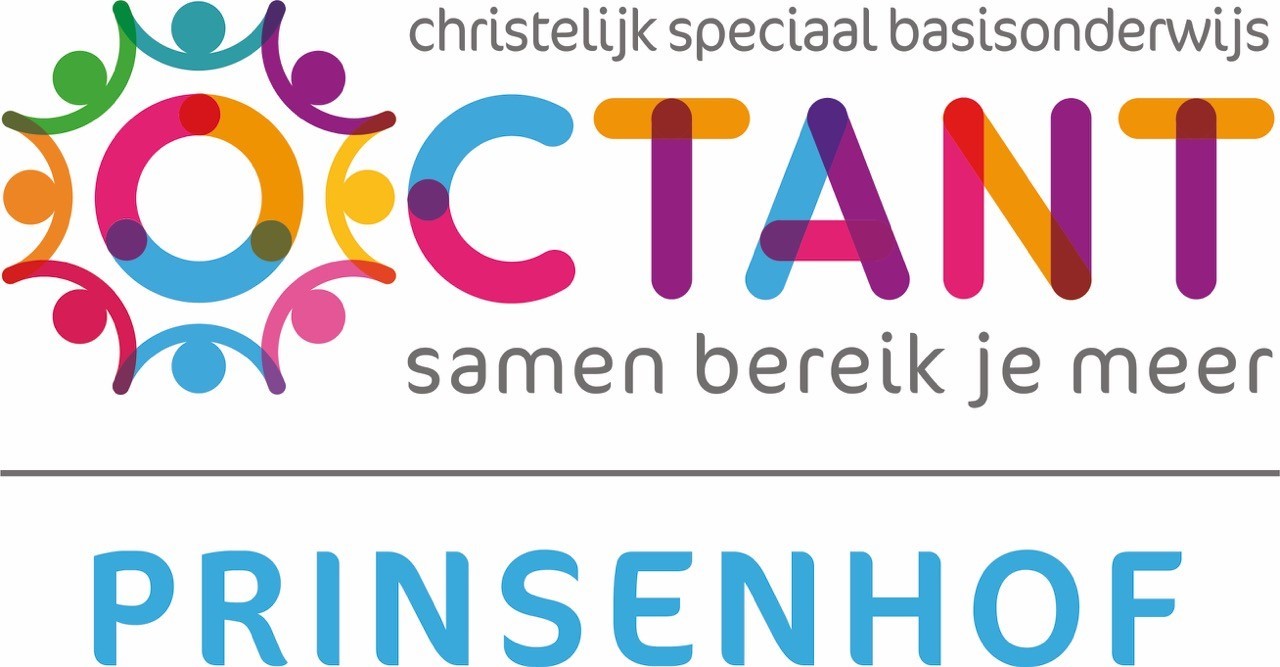 Schoolplan 2023-2027Schoolplan 2023-2027InleidingVoor u ligt het schoolplan van Octant SBO Prinsenhof voor de periode 2023-2027. Dit schoolplan biedt inzicht in de doelen en ambities die wij hebben voor de komende periode.Daarnaast dient het ook als verantwoording van de gewenste schoolontwikkeling in de vermelde planperiode. In dit schoolplan valt de visie van Prinsenhof te lezen en een actuele analyse van de onderwijsresultaten. Met dit schoolplan wil Prinsenhof een bijdrage leveren aan het realiseren van de strategische doelen en ambities van Octant, zoals beschreven in het ambitieplan 2023-2027. Een schoolplan heeft een belangrijke functie ter bevordering van de koers van de school. Bij het nemen van beslissingen en daaruit voortkomende activiteiten toetsen we of deze passen bij de ambities uit het schoolplan en bij het ambitieplan van Octant.Ons schoolplan is opgesteld door de directeur van de school en ter goedkeuring voorgelegd aan de medezeggenschapsraad. De teamleden hebben meegedacht over de missie en visie van de school en hebben een bijdrage geleverd aan het vaststellen van de speerpunten voor de komende vier jaar. De planperiode wordt verder gespecificeerd in vier jaarplannen. In de jaarplannen worden de doelen voor een schooljaar benoemd, die voortkomen uit de vierjarige doelen en ambities vanuit dit schoolplan. Om de doelen van het jaarplan in de praktijk te realiseren, werken we binnen Prinsenhof met actieteams en specialisten. Samen met de kwaliteitsondersteuner en de directie hebben de specialisten en de actieteams een belangrijke rol in de ontwikkeling van de school. Afspraken die we maken rond gerealiseerde doelen, worden opgenomen in een kwaliteitskaart. Op deze manier zijn de afspraken en werkwijze voor iedereen gemakkelijk terug te vinden. De doelen in het jaarplan worden twee keer per schooljaar geëvalueerd en waar nodig krijgen ze een vervolg in het volgende jaarplan. Op deze manier werkt Prinsenhof cyclisch aan de onderwijsontwikkeling van de school.Sheila van der DriftDirecteur Octant SBO PrinsenhofHoofdstuk 1 	School en context1.1	Schoolkenmerken 1.2	Schoolnormen 
1.3	Schoolfactoren 
1.4	Verantwoording
Hoofdstuk 2 	Koers Octant2.1	Kernwaarden Onze kernwaarden zijn leidend bij het uitvoeren van ons werk. Ze zijn niet alleen terug te vinden in systemen en processen, maar juist ook in de cultuur. Zo krijgen ze betekenis, zijn ze herkenbaar voor iedereen die met Octant te maken heeft en onderscheiden we ons van andere organisaties. Zelfbewustzijn  We willen dat leerlingen en medewerkers ontdekken wie ze zijn en wat ze kunnen. Om dit zelfbewustzijn te ontwikkelen, is vormingsgericht onderwijs nodig. Dit vereist een breed aanbod, waarmee leerlingen vaardigheden ontwikkelen om zich op school en daarbuiten staande te houden en zich voor te bereiden op de volgende stappen in het leven. De ontwikkeling van kennis, sociaal-emotionele, fysieke en motorische vaardigheden maken onderdeel uit van deze brede ontwikkeling. Voor medewerkers geldt dat professionaliteit en vakmanschap vragen om reflectie en je blijven ontwikkelen. Ook vraagt zelfbewustzijn om samenwerking. Vanuit de relatie en verbinding ontstaat ruimte voor groei. Duurzaam samen  Liefde en vertrouwen en van daaruit jezelf en de ander kennen, vormen de basis voor samen leren en samen werken. We waarderen elkaar, we waarderen de verschillen en we gaan uit van goede bedoelingen. We zoeken elkaar actief op, binnen de school, binnen Octant en buiten de organisatie: onze maatschappelijke partners. Wij staan bekend als een prettige en betrouwbare partner met oog voor onze omgeving. Ontdekkend leren  Verwachtingsvol onderwijs is ambitieus. We willen bij elkaar het beste naar boven brengen. We hebben veel aandacht voor het proces en daarmee ook voor plezier. We zijn erop gericht om de eigen kwaliteiten en de kwaliteiten van de ander te ontdekken. Daarbij wordt iedereen uitgenodigd om zichzelf te zijn en te worden, zo inclusief mogelijk. Vanuit de gedachte dat we ons willen en moeten blijven ontwikkelen, staan we open voor andere manieren van leren en organiseren. Samen bereik je meer!  ‘Samen bereik je meer’ is al jaren onze propositie. We hebben het diepe besef dat je alleen kunt groeien in interactie met de ander en dat er in samenwerking meer mogelijk is. Om actuele vraagstukken in de huidige context het hoofd te bieden, is samenwerking zelfs onmisbaar. We kunnen dat alleen samen met het kind, met het gezin, de klas, de school, de scholen, het bestuursbureau en samen met onze maatschappelijke partners.
2.2	Ambities 2023-2027Om de visie en missie van Octant waar te maken, is het aan ons om leerlingen en medewerkers iedere dag weer kansen te bieden om zich te ontwikkelen. Centraal hierbij staan de volgende vier thema’s: Kansrijk onderwijs, Persoonlijk leiderschap, Dienend werkgeverschap en Kansrijk samenwerken.Kansrijk onderwijs  Naast didactiek, spelen pedagogische aspecten een belangrijke rol in het onderwijs: aandacht, een veilige omgeving, het (h)erkennen van de verschillen en de focus op samenwerken. Als we leerlingen écht goed zien en we de situatie in de gezinnen (tot op zekere hoogte) kennen, kunnen we maatwerk bieden. Een krachtige samenwerking met en ouderbetrokkenheid van ouders speelt hierbij een belangrijke rol. Octant heeft de ambitie om zo inclusief mogelijk te zijn. Wij willen actief inclusiever onderwijs vormgeven op basis van drie pijlers: diversiteit, passend onderwijs en gepersonaliseerd onderwijs.Voor kwalitatief goed en kansrijk onderwijs is een doorgaande lijn essentieel. In de school zelf, over de groepen en bouwen heen, maar ook met voor- tussen- en naschoolse opvang en educatie en het voortgezet onderwijs. We willen de leerlingen toerusten voor het vervolgonderwijs, voor de maatschappij en hun verdere toekomst. Om te bepalen of wij de gewenste resultaten en ambities waarmaken, zullen we aan de hand van ons kwaliteitssysteem periodiek monitoren en met elkaar in gesprek gaan over waar en hoe het onderwijs verbeterd, vernieuwd en eventueel anders georganiseerd kan worden.Persoonlijk leiderschap  Goed onderwijs maken we samen! Iedereen draagt hieraan bij, vanuit eigenheid en de eigen rol. Zo vullen professionals elkaar aan en levert eenieder een bijdrage op basis van eigen talent/expertise. Hiertoe biedt Octant haar medewerkers professionele ruimte voor vakmanschap, eigenaarschap, verantwoordelijkheid en ondersteuning, zoveel als nodig en mogelijk is. Steeds wordt bekeken hoe de individuele ontwikkelbehoefte van de medewerker kan worden afgestemd op de schooldoelstellingen, op het beleid en de vragen van Octant. Medewerkers worden in de gelegenheid gesteld zich te professionaliseren, zodat ze kunnen doorgroeien tot specialist of in een andere rol in de organisatie. Waarderende ontwikkelgesprekken leggen hiervoor de basis.Dienend werkgeverschap Octant is een aantrekkelijk werkgever, die oog heeft voor de belangen en het welbevinden van haar medewerkers. Er heerst een positief en veilig werkklimaat, waar medewerkers aandacht hebben voor elkaar, elkaar respecteren en openstaan voor elkaars mening. Het ‘wij-gevoel’ wordt versterkt door verbinding en ontmoetingen tussen scholen en medewerkers te organiseren en te faciliteren. Octant biedt medewerkers volop mogelijkheden om zich te professionaliseren en verder te ontwikkelen. De Octant Academie speelt hierin een belangrijke rol. Er is aandacht voor de verschillende levensfases van medewerkers, zoals een stevig en veilig inductiebeleid voor starters tot bewust beleid voor leerkrachten die voor hun pensionering staan. Als goede werkgever faciliteren we medewerkers met de juiste randvoorwaarden en middelen, zoals ICT, maar ook goede, gezonde schoolgebouwen, die voldoen aan de duurzame principes.Kansrijk samenwerken  Scholen hebben, binnen de geboden kaders, autonomie, eigenaarschap en verantwoordelijkheid. Deze autonomie gaat samen met de verbinding met de andere Octantscholen en het bestuursbureau. We werken samen vanuit het besef dat we meer bereiken als we van en met elkaar kunnen en willen leren. Het vraagt om voortdurende zelfreflectie en dialoog om te bepalen vanuit welke visie we de samenwerking vormgeven. Deze dialoog, die onder andere wordt gevoerd met de teams en de medezeggenschapsraad, wordt ingepast in het proces van het opstellen en evalueren van de school(jaar)plannen. Onze scholen staan midden in de samenleving en werken samen met andere organisaties om gedeelde en eigen doelstellingen te behalen. Octant wil pro actief tegemoet komen aan de vraag om op te treden als verbindende factor in de wijk. Hiermee geven we invulling aan gemeenschapszin als tegenhanger van de tweedeling en individualisering. Van de schooldirecties vraagt de samenwerking, meer dan voorheen, sociaal ondernemerschap en aandacht voor de positionering en de profilering van de school. Op bestuursniveau vraagt het om het verkennen, verbreden en verdiepen van nieuwe en bestaande samenwerkingen. Octant wil daarbij een partner zijn met wie het goed samenwerken is en ook bereid is te delen en te geven; altijd vanuit zelfbewustzijn en de identiteit van onze organisatie.Hoofdstuk 3 	Koers school3.1	MissiePrinsenhof heeft als missie om een veilige leeromgeving te bieden aan leerlingen die speciale ondersteuning nodig hebben. We richten ons op de mogelijkheden en kansen van iedere leerling. Zo halen we het beste uit ieder kind en bereiden we hen voor op het voortgezet onderwijs en de maatschappij.3.2	VisieVanuit onze leidende principes plezier, veiligheid en groei, stimuleren wij onze leerlingen om trots te zijn op wie zij zijn en hoe zij zich ontwikkelen. We sluiten hiervoor aan bij de behoeften van de leerlingen en zorgen voor een veilige omgeving. Hierdoor kunnen zij zich ontwikkelen naar hun eigen mogelijkheden en kunnen ze uitgroeien tot zelfstandige deelnemers aan onze maatschappij.Wij leren kinderen kennis en vaardigheden op te doen, maar ook om te kunnen gaan met anderen als onderdeel van een groep. Daarnaast leren we hen normen en waarden en stimuleren we de kinderen zich te vormen tot een zelfstandig, verantwoordelijk en kritisch individu. Wij leren kinderen uitdagingen aan te gaan, door te zetten als het moeilijk is en te genieten van behaalde successen.OnderwijsHet lesaanbod wordt aangepast aan de verschillende behoeften en mogelijkheden van de leerling. We bieden de zorg, structuur en veiligheid die nodig is om kinderen hun talenten en ontwikkelingspunten te laten ontplooien. OpbrengstenWij bieden onderwijs van een goede, meetbare kwaliteit. Aan de hand van de cito-scores kijken wij of de leerlingen zich ontwikkelen volgens hun uitstroomniveau zoals beschreven staat in het ontwikkelingsperspectief.  In elke groep wordt gewerkt met groepsplannen op het gebied van lezen, spelling, rekenen, begrijpend lezen en gedrag. Pedagogisch klimaatWij zetten in op een sterke groepscultuur (een positief gevormde groep), waarin de leerling optimaal tot bloei kan komen.Burgerschap en identiteitWij leren de leerlingen om als een evenwichtig, democratisch en coöperatief burger deel te nemen aan de Nederlandse samenleving. Wij vinden het belangrijk dat er een doorgaande leerlijn burgerschap is van groep 1-8. Hierbij staan de volgende drie domeinen centraal: democratie, participatie en identiteit.Leidende principes van PrinsenhofVeiligheidIeder kind en elke volwassene moet zich op school veilig voelen. Dit bereiken we door een veilige en gestructureerde leeromgeving te bieden, waarin het vertrouwen in elkaar en in elkaars mogelijkheden merkbaar is. Naast duidelijke schoolregels en omgangsvormen zijn er per groep ook specifieke klassenregels. We zijn alert op pesten en discrimineren en voeren een actief, preventief beleid.PlezierPlezier is een essentiële levensbehoefte en levenskracht van ieder mens. Plezier trekt aan, verbindt, geeft energie en betekenis aan wat we doen, met – en voor – elkaar.Met plezier slagen we beter in wat we willen bereiken. Door een gevarieerd lesaanbod en een goede balans tussen inspanning en ontspanning zorgen we voor een plezierige leeromgeving.GroeiIeder kind en elke professional krijgt bij ons op school de kans zich optimaal te ontwikkelen. We leggen de lat hoog en stimuleren iedereen het beste uit zichzelf te halen. We gaan regelmatig met elkaar in gesprek en zijn ervan bewust dat fouten maken mag, en soms zelfs noodzakelijk is, om daarna verder te kunnen groeien. Bij ons staan het proces en de vaardigheden centraal.3.3	Terugblik vorige schoolplanperiodeDe afgelopen jaren zijn er binnen Prinsenhof verschillende ontwikkelingen geweest die ook de nodige veranderingen met zich mee hebben gebracht en van invloed zijn op de komende beleidsperiode. De teamsamenstelling is de afgelopen drie jaar veranderd, deels door de in beweging zijnde arbeidsmarkt en deels door de koers die de school is gaan varen. Er heeft een directiewisseling plaatsgevonden en daarmee is er soms prioriteit gegeven aan zaken die niet in het schoolplan stonden, maar die nodig waren om de rust terug te krijgen en de leerkrachtvaardigheden naar een hoger plan te tillen. Zo hebben tijdens de gymlessen er wekelijks Interne Zorgoverleggen (IZO) plaatsgevonden tussen de kwaliteitsondersteuner (KO) en de groepsleerkracht. Specialisten zijn ingezet om beleidsmatig meer mee te denken voor hun vakgebied en de groepsleerkracht te ondersteunen met hun hulpvragen. Het elkaar vinden voor hulpvragen zal de komende beleidsperiode overgaan in het benutten van elkaars expertise en het verdiepen van de samenwerking. Er heeft een teamtraject plaatsgevonden rondom het Doordacht Passend Lesmodel en Teach Like a Champion om de kwaliteit van de instructies te verhogen. Dit heeft nieuwe inzichten gegeven die in de komende periode een vervolg moeten gaan krijgen.Binnen het samenwerkingsverband (swv) is de projectgroep Dekkend Netwerk gestart waar Prinsenhof aan heeft deelgenomen. Het resultaat is nu dat er binnen de school een gedragsgroep is, met kinderen die anders naar SO hadden gemoeten of wellicht thuis zouden komen te zitten. Dit heeft er mede voor gezorgd dat Prinsenhof zich aan het ontwikkelen is tot een SBO+ school en de komende beleidsperiode zal gebruiken om zich door te ontwikkelen tot een expertisecentrum.Vorig jaar hebben we gekozen om de methodiek van Zo Leer je Kinderen Lezen en Spellen (ZLKLS) in te gaan zetten in de onderbouw. De bovenbouw zal hier komend jaar mee van start gaan. Dit heeft er onder andere voor gezorgd dat we een andere visie hebben ontwikkeld voor het aanvankelijk leesproces in de onderbouw. Ook in de bovenbouw moet het gaan zorgen voor een verbetering van de onderwijskwaliteit en de opbrengsten. Ook vorig jaar zijn we gestart met het geven van Rots&Water training om een positieve ontwikkeling van sociale en emotionele competenties van de leerlingen te bevorderen.Sinds twee jaar werken we met vijf leerroutes in de school. Deze leerroutes zijn zo gemaakt dat de leerling na groep 8 succesvol over kan stappen naar het voortgezet onderwijs dat past bij de onderwijsbehoeften en cognitieve mogelijkheden van de leerling. Op deze manier is er een uitdagende doorgaande lijn gecreëerd in het aanbod voor de leerling gedurende zijn/haar tijd op Prinsenhof.3.4	Inspectiekader
Korte uiteenzetting op basis van eigen observaties:Onderwijsproces (OP) Aanbod (OP1) 					goed  voldoende  matig  onvoldoende Zicht op Ontwikkeling en begeleiding (OP2) 	goed  voldoende  matig  onvoldoende Pedagogisch en didactisch handelen (OP3) 	goed  voldoende  matig  onvoldoende Onderwijstijd (OP4) 				goed  voldoende  matig  onvoldoende Afsluiting (OP6) 					goed  voldoende  matig  onvoldoende Veiligheid en Schoolklimaat (VS)Veiligheid (VS1) 					goed  voldoende  matig  onvoldoende Schoolklimaat (VS2) 				goed  voldoende  matig  onvoldoende Onderwijsresultaten (OR)Resultaten (OR1) 					goed  voldoende  matig  onvoldoende Sociale/Maatschappelijke competenties (OR2) 	goed  voldoende  matig  onvoldoende Bij matig of onvoldoende volgt een korte beschrijving van de huidige situatie en de stappen die te nemen zijn naar de gewenste situatie3.5 	Ambities voor de komende schoolplanperiodeKansrijk samenwerken-medewerkers/teamIn de missie van Prinsenhof valt o.a. te lezen dat we een veilige leeromgeving willen bieden en we ons richten op de mogelijkheden en kansen van iedere leerling. Deze situatie willen we echter ook creëren voor de medewerkers van onze school. Om dit bereiken willen we de komende periode inzetten op maximale samenwerking tussen medewerkers. Samenwerken wil zeggen dat we met elkaar werken aan een gezamenlijk doel en groter denken dan de eigen groep. Door elkaars kwaliteiten te benutten kunnen we het zelfvertrouwen vergroten bij medewerkers, maar tegelijkertijd een fijne collega zijn en de sfeer onderling nog verder verbeteren. Het inzetten op maximale samenwerking heeft enerzijds tot doel om een fijne werkplek te zijn voor de medewerkers, maar zeker ook om de onderwijskwaliteit, het leerkracht handelen en de werkdruk te verbeteren, door met en van elkaar te leren en ons onderwijs te zien als een collectieve verantwoordelijkheid.-leerlingenBij samenwerken gaat het vooral om het omgaan met sociale en culturele verschillen in groepen. Samenwerken is een vaardigheid die nauw aansluit bij communiceren. De afgelopen jaren hebben we ingezet op het realiseren van positief gevormde groepen en een sociaal veilige omgeving op Prinsenhof. De komende beleidsperiode willen we dit doorzetten en verdiepen naar samenwerken tussen de leerlingen. Samenwerken heeft in dit geval niet alleen een sociaal doel, maar is vooral gericht op het stimuleren van de cognitieve ontwikkeling en elkaar daarbij kunnen aanvullen en ondersteunen.-school (met partners)Het huidige passend onderwijs en de weg naar meer inclusief onderwijs vraagt ook van ons om de blik meer naar buiten te gaan richten. Als school nemen wij een centrale positie in binnen het samenwerkingsverband (swv). De komende jaren zullen wij ons doorontwikkelen naar een expertisecentrum binnen de regio en intensieve verbindingen leggen met de gemeente Pijnacker-Nootdorp en gemeente Lansingerland én met de collega's van de reguliere scholen binnen Pijnacker-Nootdorp en Lansingerland. Binnen het swv zullen we de lijnen kort houden met onze collega-school SBO Laurentius. Zo kunnen wij elkaars expertise benutten ter bevordering van passend onderwijs, op weg naar inclusiever onderwijs, binnen de gemeente(s) en het swv.Inclusief onderwijs hangt direct samen met een (meer) inclusieve maatschappij en stopt dus niet bij de schooldeur. Om te komen tot een goede opvang (voor- en na schooltijd) voor alle kinderen van Prinsenhof zal de samenwerking met SkippyPepijn worden geïntensiveerd. Het uiteindelijke doel is passende opvang bieden, met een doorgaande lijn binnen school en opvang, voor alle kinderen in Pijnacker die speciale behoeften hebben.Communicatie helpt om de organisatie en partners bij elkaar te brengen en te houden. Binnen de school zorgt een goede communicatie voor betere samenwerking en meer betrokkenheid. Om de communicatie te optimaliseren zullen we gaan werken met een communicatieplan. Voor de precieze invulling worden we hierbij ondersteund vanuit het bestuur door de communicatieadviseurIn de komende beleidsperiode zullen we van twee locaties naar één locatie in de wijk Koningshof gaan. Voordat het zover is zal het gebouw een grondige renovatie ondergaan. Hiervoor zullen we keuzes moeten maken ten aanzien van het gebouw en de inrichting die samenwerking tussen leerlingen, medewerkers en met partners mogelijk maakt.Kansrijk onderwijsIedere leerling op Prinsenhof zit op onze school met een reden. Sommige kinderen zijn zich daar van bewust en andere kinderen niet. Steeds vaker gaan we in groepen het gesprek aan en wordt op een positieve manier besproken waarom kinderen onze school bezoeken. De komende jaren willen we deze bewustwording een plek geven in de school en meer uitgaan van erkende ongelijkheid. De doelgroep van de school zal de komende jaren veranderen. Kinderen met verschillende achtergronden en een verschillende geschiedenis m.b.t. onderwijs en leren, zullen onze school gaan bezoeken. We zijn ons er al van bewust dat kinderen op onze school verschillende onderwijsbehoeften en verschillende cognitieve mogelijkheden hebben. Steeds meer zullen we te maken krijgen met kinderen die binnen het (sociale) groepsgebeuren ook verschillende behoeften en mogelijkheden hebben en dit zullen we moeten erkennen om hier goed mee om te kunnen gaan. Uit de Octantkijkwijzer komt naar voren dat we binnen Prinsenhof weinig hoge verwachtingen uitspreken naar kinderen. Dit terwijl hoge verwachtingen essentieel zijn voor de ontwikkeling van kinderen: kinderen leren daardoor meer en ontwikkelen zich daardoor beter. Het uitspreken van hoge verwachtingen zorgt ervoor dat leerlingen een goed gevoel over zichzelf krijgen en terechtkomen in een positieve, opwaartse spiraal. Dit laatste is nodig voor kinderen die negatieve ervaringen hebben opgedaan in het onderwijs, maar zal ook helpen het samenwerken te bevorderen en een positief pedagogisch klimaat vast te houden. De afgelopen periode hebben de leerkrachten workshops gekregen over de groeimindset. Deze kennis zullen we de komende periode verder uitbreiden en daarmee een klimaat van hoge verwachtingen scheppen, waarbij we een beroep doen op de intrinsieke motivatie van de leerlingen, gestimuleerd vanuit een groeimindset.De intrinsieke motivatie zal verder worden gestimuleerd door leerstof te verbinden aan de praktijk.Ook vanuit de Octant Kijkwijzer blijkt dat we de leerstof nog te weinig in een betekenisvolle context plaatsen. Hier zal meer aandacht voor zijn, o.a. door meer thematisch te werken zoals rondom Cultuur. Cultuur heeft een prominentere plek gekregen in ons onderwijs de afgelopen periode en dit zal ook de komende beleidsperiode worden doorgezet d.m.v. museumbezoek, muzieklessen door een vakleerkracht, bezoek aan theater en bibliotheek. Deze bezoeken zijn niet voor alle gezinnen binnen Prinsenhof vanzelfsprekend en daardoor extra belangrijk om onderdeel te laten zijn van het onderwijsaanbod. Zowel op het gebied van cultuur als van techniek gaan we de komende jaren leerlijnen vaststellen, waardoor er een passend aanbod per leerjaar zal komen.Als school werken we er naartoe dat leerlingen straks zelfstandig kunnen deelnemen aan de huidige maatschappij. Om goed mee te kunnen doen in de maatschappij is het belangrijk dat leerlingen de basisvaardigheden goed ontwikkelen. Taal en goed kunnen (begrijpend) lezen maakt zelfredzaam. Onze ambitie is dan ook om continue ons onderwijs te verbeteren en hiervoor moderne methodes en middelen in te zetten. We weten dat directe instructie een sterk positief effect heeft op de leeruitkomsten van leerlingen en zullen deze, naast het inzetten van moderne methodes, verder verbeteren. Afgelopen jaar zijn we gestart met Zo Leer je Kinderen Lezen en Spellen (ZLKLS), waarbij een gestructureerde instructie het uitgangspunt is, en dit zal komend schooljaar een vervolg krijgen. Aansluitend hierop gaan we ons richten op het begrijpend lezen: het zoeken naar een passende methode of methodiek, die aansluit bij de doelgroep van onze school en het versterken van de leerkrachtvaardigheden op het gebied van begrijpend lezen. Voor rekenen is het van belang dat iedere leerkracht goed zicht heeft op de leerlijn rekenen. Van daaruit kunnen binnen een (sub)groep betere keuzes gemaakt worden voor het rekenaanbod. Om de leerkracht daarmee te helpen gaan we op zoek naar een passende methodiek om het rekenonderwijs beter aan te laten sluiten bij de mogelijkheden van de leerlingen. Indien nodig zullen we het rekenonderwijs (deels) digitaliseren. Naast de leerkracht zal ook de ondersteuning van de onderwijsassistenten effectiever ingezet worden. Om dit te bereiken zal de begeleiding van de onderwijsassistenten bij de rekenspecialist en KO komen te liggen.In onze digitale samenleving waarin technologie en media een belangrijke rol spelen, is het niet alleen nodig om geletterd te zijn, maar ook om digitaal geletterd te zijn. Pas dan kun je als actieve, verantwoordelijke en zelfstandige deelnemer hierin functioneren. Prinsenhof zal de leerlijn digitale geletterdheid verder uitwerken en daarbij in lijn blijven van de ontwikkelingen die er Octantbreed zullen komen. Hierbij worden we ondersteund vanuit het bestuur door Xperio-coaches, zodat ook de transfer naar de lessen wordt geoptimaliseerd. Binnen Prinsenhof zullen we nadrukkelijk aandacht besteden mediawijsheid, onder andere aan social media in relatie tot sociale veiligheid en de rol van ouders hierin. Burgerschapsonderwijs is een manier om het sociale en culturele kapitaal van kinderen te vergroten. Vanuit onze visie stellen wij hierbij de domeinen democratie, participatie en identiteit centraal.Aan deze domeinen willen wij gedurende de hele schoolperiode aandacht besteden. Hierbij richten wij ons op de volgende aspecten:Onderbouw: ik, en de ander. In deze periode wordt de nadruk vooral gelegd op de ontwikkeling van het zelfbeeld, conflicthantering en het functioneren in de groep.Middenbouw: ik, de ander en de groep/school. Bovenbouw: ik, de ander, de groep/school, maar ook de samenleving. In deze periode wordt er ook aandacht geschonken aan de verschillende stromingen die er zijn in het geloof, het tonen van solidariteit, rechten en plichten en inspraak. Vanuit ons bestuur zal er een team geformeerd worden dat ons kan begeleiden bij de verdere implementatie en monitoring van Burgerschap.Voor het domein identiteit zullen we in de komende beleidsperiode gaan bepalen wat we de kinderen willen meegeven. Het grootste deel van de ouders kiest niet vanwege de christelijke identiteit voor Prinsenhof, maar vanwege de plek binnen het SBO waar hun kind behoefte aan heeft en waar in de regio weinig keuze in is. In onze lessen rond identiteit zullen we rekening moeten houden met deze verschillende achtergronden en helder hebben wat we zelf willen uitdragen, steeds in lijn met het actieplan Identiteit en Zingeving van Octant.Op Prinsenhof willen we leerlingen de gelegenheid geven te laten zien wat hij/zij kan en onderwijs daarop passend maken. Hierin moeten we ook eerlijk en realistisch zijn: we kunnen geen individueel onderwijs bieden voor ieder kind en dat willen we ook niet. Een kind wil geen uitzonderingspositie hebben in de klas, dat hebben ze op de vorige school soms al te lang gehad. Kinderen willen onderdeel zijn van een groep en binnen Prinsenhof willen we de groep inzetten om samen te werken en samen te leren, zo passend mogelijk voor ieder kind. Met name in de onderbouw zullen we gaan inzetten op een brede toelating en gedurende een observatieperiode kijken welke onderwijsbehoeften het kind precies heeft. Op deze manier kunnen kinderen al op jonge leeftijd onderwijs volgen op Prinsenhof.Voor de kinderen met het uitstroomperspectief Praktijkonderwijs willen we gedetailleerder zicht krijgen op wat de Praktijkschool hun leerlingen aanbiedt en hoe wij daar nog beter op aan kunnen sluiten. Ook andere scholen willen we helpen het aanbod zo passend mogelijk te maken voor kinderen die dat nodig hebben en dit bij voorkeur thuisnabij te doen. Vanuit die gedachte zal Prinsenhof de komende jaren doorontwikkelen naar een expertisecentrum. Het expertisecentrum heeft o.a. het doel om scholen te begeleiden rond ingewikkelde vraagstukken rond een groep of een individuele leerling. Het aanbod van het expertisecentrum zal gebaseerd zijn op de ervaring en kennis van SBO Prinsenhof. Hierbij valt te denken aan onderzoek en begeleiding, delen van kennis m.b.t. onderwijs op maat, het pedagogisch klimaat, groepsvorming en Rots&Watertraining.Als we het hebben over thuisnabij onderwijs moeten we vooral aandacht hebben voor de leerlingen uit Lansingerland. Meer dan de helft van de leerlingen van Prinsenhof woont in Lansingerland. Voor hen is er op dit moment geen thuisnabij speciaal basisonderwijs. In de komende beleidsperiode zullen wij onderzoeken hoe we in deze behoefte kunnen voorzien.Rots&Water heeft inmiddels een vaste plek gekregen in het onderwijsaanbod van Prinsenhof. De doelstelling van Rots&Water is het bevorderen van een positieve ontwikkeling van sociale en emotionele vaardigheden en het voorkomen/verminderen van problemen in de manier waarop kinderen naar zichzelf kijken en met anderen omgaan. De lessen zullen de komende jaren een vervolg krijgen waarbij nog meer aandacht zal zijn voor de transfer naar situaties in de dagelijkse praktijk.Om leerlingen een goede start te laten maken op onze school en hun plek te laten vinden binnen de (nieuwe) groep zullen we extra aandacht hebben voor de groepsvorming in de leerjaren 4,5 en 6. In deze leerjaren zien we een grote instroom van buitenaf. Wanneer de sociale veiligheid op orde is en kinderen zich op hun plek voelen binnen de groep, zal de kans op schoolsucces toenemen. De gedragsspecialist zal een belangrijke rol spelen in het ondersteunen van de leerkracht bij het komen tot een positief gevormde groep.Persoonlijk LeiderschapPersoonlijk leiderschap gaat over leidinggeven over je eigen leven, door je eigen kwaliteiten en talenten te benutten. Wanneer je zicht hebt op je eigen kwaliteiten, kunnen deze ook goed ingezet worden in de samenwerking binnen het team. Om zicht te hebben op je kwaliteiten is het van belang een goed beeld te hebben van de competenties en vaardigheden passend bij de eigen functie. Wanneer je het beste uit jezelf weet te halen en dit ook in weet te zetten binnen de school geeft dit energie en zal dit een positief effect hebben op werkdrukbeleving. Ook binnen Prinsenhof ervaart men de werkdruk als hoog. Door de samenwerking te verbeteren en medewerkers de ruimte te geven dat te doen waar ze goed in zijn, kunnen we de teamflow naar een hoger plan tillen en het gevoel van werkdruk verlagen. In de jaarplanning rekening houden met de piekperiodes kan hierin helpend zijn.Daarnaast moet er gelegenheid zijn om de energievretende zaken het hoofd te bieden, dit kan door medewerkers te stimuleren zich daar juist op te gaan ontwikkelen en de tools te krijgen deze zaken makkelijker op te kunnen pakken. De afgelopen jaren is er veel werk verzet en zijn er mooie ontwikkelingen ingezet op Prinsenhof. We mogen meer stilstaan bij deze successen en deze ook gaan vieren. Door trots te zijn op wat er bereikt is, zorg je voor een boost positieve energie. Successen vieren geeft energie, erkenning en overzicht. Bewust stil staan bij wat er bereikt is, zorgt ook voor een beter beeld van zaken die we nog te doen hebben.Veel van bovenstaande kunnen we doortrekken naar onze leerlingen: ook hen willen we de kans geven hun kwaliteiten en talenten te benutten. Daarnaast willen we hen tools geven om te kunnen gaan met zaken die moeilijk voor hen zijn. En ook binnen de klas is het belangrijk om succes te vieren en zo de leerlingen zelf zicht te geven op waar ze staan in hun ontwikkeling.Dienend werkgeverschapOctant SBO Prinsenhof wil een school zijn waar zowel leerlingen als medewerkers graag willen zijn en willen groeien. Hiervoor willen we het teamgevoel nog meer versterken (samenwerken) en daar extra aandacht voor hebben als we van twee locaties naar één gebouw gaan. Om te kunnen groeien moeten medewerkers de gelegenheid krijgen zich op verschillende manieren te ontwikkelen. Dit kan door studiedagen met het team en door individuele scholing. Voor de studiedagen staan we open voor een actieve inbreng van alle collega's en zullen we (waar mogelijk) de interne expertise inzetten in plaats van deze van buiten te halen. Het uitgangspunt zal steeds zijn dat de medewerkers op de werkvloer heel goed weten wat er nodig is om het onderwijs te verbeteren, maar ook de gezamenlijke kennis te vergroten en onze visie verder aan te scherpen.Onze medewerkers zullen vanwege onze expertise gezien worden en nodig zijn. We zullen ernaar toewerken om hen nog meer mogelijkheden te geven en te bevorderen om dit breed in te zetten: van klas, naar school naar stichting.Het lerarentekort zal de komende jaren niet minder worden. Dit betekent dat we ervoor moeten zorgen een aantrekkelijke werkplek te zijn (en te blijven) voor nieuwe medewerkers. Door een optimale samenwerking vormen nieuwe en ervaren collega's met elkaar een stevig professioneel team. Waar mogelijk zullen we kijken welke randvoorwaarden op individueel niveau nodig zijn om medewerkers optimaal tot hun recht te laten komen op onze school. Waar we voor kinderen spreken over erkende ongelijkheid zal hier binnen het team ook oog voor moeten zijn. Dit kan met zich meebrengen dat we keuzes moeten maken in het anders organiseren van de school met als doel het behoud van onderwijskwaliteit in een roerige arbeidsmarkt.Hoofdstuk 4 	Ambities4.1	VierjaarsdoelenGlobaal beschreven en keuze maken voor doelen 1e jaar op basis van visie, kernwaarden, ambities, inspectiekader, schoolanalyse en SWOTPer thema/doel  Wat betekenen de doelen bovenschools: communicatie, financiën, HRM, Professionaliseren, Onderwijskwaliteit, ICTDenk ook aan: teamcultuur, leiderschap management.Hoofdstuk 5	SchoolanalyseSchooljaar 2023-20245.1	Veiligheid (VS1) en Schoolklimaat (VS2)Schoolklimaat Algemeen:Het programma ZIEN dat de afgelopen jaren werd gebruikt om de sociaal/emotionele ontwikkeling van onze leerlingen in kaart te brengen is in korte tijd door Parnassys vervangen door Kindbegrip. Het programma ZIEN werd met ingang van dit schooljaar ook niet meer ondersteund. Wij hebben ons als school onvoldoende kunnen voorbereiden op de overgang naar dit programma. Er was onvoldoende informatie over Kindbegrip beschikbaar om een weloverwogen keuze voor dit programma te kunnen maken. Als school hebben wij daarom besloten Kindbegrip in te laten vullen door de leerkrachten en dit daarna te evalueren. De gedragsspecialisten zullen aan de hand daarvan een voorstel doen. De leerlingvragenlijst ZIEN wordt dit schooljaar nog wel ingevuld.Op Prinsenhof werken we gedurende het hele schooljaar met het groepsplan gedrag. Het groepsplan bestaat uit 5 fases en elke fase wordt begeleid door de gedragsspecialisten. We starten voor de zomervakantie met een warme overdracht van de leerlingen. Hierin worden de Ontwikkelingsperspectieven (OPP’s) besproken, de zorgleerlingen met hun zorgniveau en alles wordt genoteerd in het groepsplan gedrag voor het nieuwe schooljaar.  In de startweek van het nieuwe schooljaar vullen de leerkrachten fase 0 van het groepsplan in. Hierin wordt nagedacht over de forming en norming van de groep, de inzet van PAD (en de PAD-plek) en hoe er gestart gaat worden met de leerlingen in zorgniveau 2 en 3.  Na drie weken vindt de evaluatie van fase 0 plaats. Hierop volgt fase 1 en wordt de leerkrachtenvragenlijst van Kindbegrip ingevuld (0-meting). De gegevens van Kindbegrip worden verwerkt in het groepsplan. Ook worden de zorgniveaus waar nodig aangepast en de stormingfase voorbereid. Voor de herfstvakantie ronden we fase 1 af met een evaluatie. We passen de zorgniveaus aan. We evalueren de stormingfase en kijken naar hoe de groep is gevormd. Een groep kan nu op twee manieren gevormd zijn: 1. Een negatief gevormde groep. Er vindt er een breed overleg plaats om te bepalen welke interventies nodig zijn op het gebied van groepssamenstelling en leerkrachtvaardigheden.   2. Een positief gevormde groep. Met deze groep wordt de performingfase gestart. In deze fase is de groep zover dat de aandacht vooral wordt gericht op het leren en samenwerken.  Fase 2 van het groepsplan wordt ingevuld. Bij een negatief gevormde groep wordt er een interventie beschreven die duurt tot de kerstvakantie. Voor de kerstvakantie wordt dit geëvalueerd en wordt er gekeken of de groep door kan naar performingsfase of dat er een andere interventie moet komen. Bij een positief gevormde groep wordt beschreven hoe er aan de performingsfase gewerkt gaat worden. In november wordt de leerlingvragenlijst van ZIEN ingevuld door de leerlingen van groep 5 t/m 8. De uitkomsten hiervan worden besproken met de leerkrachten. Eventuele interventies worden opgenomen in het groepsplan.  In januari wordt de leerkrachtenvragenlijst van Kindbegrip ingevuld (1-meting). Mede op basis van deze gegevens wordt fase 2 geëvalueerd. De resultaten van het afgelopen half jaar worden meegenomen in de evaluatie.  Aan de hand van de resultaten worden er voor fase 3 nieuwe doelen op sociaal-emotioneel gebied en werkhouding geformuleerd.  In mei/juni vindt de evaluatie van het laatste half jaar plaats. De leerlingvragenlijst van ZIEN wordt afgenomen. Waar nodig is er een overleg tussen de leerkracht en de gedragsspecialist en worden eventuele interventies ingezet tijdens de adjourning fase.Welbevinden Kindbegrip is gebaseerd op de Amerikaanse Social and Emotional Learning-theorie. Deze theorie stelt dat sociaal-emotionele ontwikkeling op school vraagt om het stimuleren van vijf competenties. ‘Twee emotionele competenties, zelfbewustzijn en zelfmanagement, waarbij het gaat om inzicht in eigen gevoelens en het reguleren daarvan. Twee sociale competenties, sociaal bewustzijn en relaties, die gaan over inlevingsvermogen en hoe een kind zich verhoudt tot anderen. En één morele competentie, keuzes maken, die een beeld schetst over verantwoordelijkheidsgevoel en besef van goed en kwaad’. Deze competenties geven een compleet beeld van hoe een kind omgaat met zichzelf en zijn omgeving.Kindbegrip gaat vooral over de individuele leerling en heeft geen groepsnormering. Aan de hand van de groepsoverzichten kunnen we wel het volgende zeggen:Resultaten op schoolniveauUit alle analyses in de groepsplannen blijkt dat verreweg de meeste leerlingen scoren naar verwachting. Voor een enkele leerling is een apart handelingsplan gestart na het invullen van Kindbegrip. De andere leerlingen zijn voldoende bij de leerkrachten in beeld. Leerkrachten kunnen vaak vanuit de achtergrond van de leerling, diagnose, thuissituatie of andere factoren de uitkomsten verklaren. Leerlingen die dit nodig hebben, hebben een individueel handelingsplan of specifieke aanpak.In het groepsplan zijn specifieke groepsaanpakken die in Kindbegrip naar voren kwamen opgenomen.De leerkrachten zijn nog niet heel enthousiast over de onderdelen van Kindbegrip en de vraagstelling. Men mist de diepgang die ZIEN wel had. De gedragsspecialist en KO hebben de sociaal/emotionele  vragenlijst Viseon van Cito bekeken. Deze sluit beter aan bij de vragenlijst van ZIEN. In het MT zal het voorstel worden gedaan om in het schooljaar 23-24 over te stappen op dit volgsysteem.Sociale Veiligheids monitor  Om de sociale veiligheid in beeld te brengen is de leerlingvragenlijst van ZIEN dit schooljaar nog wel beschikbaar. De ZIEN Leerlingvragenlijst wordt ingevuld door alle leerlingen van leerjaar 5 t/m 8Vorig jaar hebben we besloten om vanaf dit schooljaar de Leerlingvragenlijst per stamgroep af te laten nemen om een duidelijker beeld te krijgen van de veiligheidsbeleving in de groep en hier voldoende op te kunnen anticiperen. Daarom volgt er nu een overzicht op groepsniveau i.p.v. leerjaar niveau.SchoolniveauOp schoolniveau zien we dat het onderdeel “Autonomie” nog steeds onvoldoende scoort, ondanks de aanpassing die we hebben gedaan in het aanbieden van de vragenlijst (voorlezen door een leerkracht). In twee groepen valt het onderdeel "Veiligheidsbeleving” op. Hier is op schoolniveau niets over te zeggen.GroepsniveauGroep Maxi:
 Binnen groep Maxi is een wisselend beeld zichtbaar op alle gebieden. Opvallend is dat de veiligheidsbeleving door de kinderen als onvoldoende wordt ervaren. In deze groep is er veel interactie tussen leerlingen die de nodige onrust veroorzaken. De vraagstelling van de vragenlijst is voor sommige leerlingen lastig. Groep Gozert:
 De groep begon het schooljaar met veel nieuwe leerlingen. In deze groep zitten ook veel zorgleerlingen. Vlak voor de afname zijn er 3 leerlingen bijgekomen wat de groepsvorming verstoord heeft. Betrokkenheid en welbevinden boven de norm. Meer dan de helft van de kinderen scoort in het rood op veiligheidsbeleving. Groep Gorgels:
 De groep Gorgels is een goed gevormde groep. Ze zijn betrokken en zorgen voor elkaar en hebben goed contact met de leerkrachten. De ouderbetrokkenheid is hoog.Groep Raveleijn:In groep Raveleijn is aan het begin van het schooljaar veel geïnvesteerd in het contact met ouders. Dit als gevolg van een onrustig vorig schooljaar. Dit verklaart waarschijnlijk waarom de veiligheidsbeleving in november op de normgrens lag.Groep Rosa & Fico:
 Deze groep is samengesteld uit meerdere groepen en nieuwe leerlingen. Wellicht verklaart dit de lage score op "Betrokkenheid” en "Relatie met andere kinderen". Ook is er een grote diversiteit aan leerlingen. Aan de ene kant zijn er de leerlingen die verbaal sterker zijn en aan de andere kant meer kwetsbare leerlingen. Groep Robin Hood:
 Deze groep is op gedrag samengesteld, wat verklaart dat er op verschillende onderdelen onvoldoende wordt gescoord. In deze groep is er veel aandacht voor de sociale en emotionele ontwikkeling. Er wordt gewerkt aan een veilige, voorspelbare en rustige leeromgeving, waarin deze leerlingen kunnen gedijen. Groep Inbestigators:
 Inbestigators is een goed gevormde groep. De leerlingen zijn heel sociaal en helpen elkaar waar nodig.Groep Duckies:
 In groep Duckies (leerjaar 7/8) zijn de scores voor welbevinden, betrokkenheid en veiligheidsbeleving hoog maar nog wel binnen de norm. De groep bestaat uit een aantal gevoelige leerlingen, extravert en introvert. Dit botst soms met elkaar en maakt dat sommige leerlingen onveiligheid ervaren. Aandachtspunten en acties:Gedragsspecialisten bespreken de uitkomsten van de vragenlijst met leerkrachten.Leerkrachten nemen interventies op in Groepsplan of IHP.De gedragsspecialisten bespreken de uitkomsten van de leerlingvragenlijst met KO op schoolniveau.In leerjaar 5 en 6 stromen de meeste nieuwe leerlingen in. Belangrijk is om de groepsvorming van deze groepen goed te monitoren door gedragsspecialist en/of KO. Vaker groepsbezoeken door Specialisten en KO.Meer aandacht voor de veiligheidsbeleving van kinderen door de leerkrachten tijdens de PADlessen, groeps- en kindgesprekken.Meer aandacht voor erkende ongelijkheid in de groep. (Studiemoment)Mei 2023Rots & water Dit schooljaar krijgen alle groepen de rots & water training van twee leerkrachten die zijn opgeleid tot Rots en Water trainer. Rots en Water is uit de praktijk ontstaan en de effectiviteit is door meerdere wetenschappelijke onderzoeken bevestigd. Rots en Water is een psychosociale training met een sterk fysiek karakter. Tot aan de kerstvakantie hebben de leerlingen van Locatie Koningshof de 12 lessen gevolgd. Dit is tijdens het bouwoverleg geëvalueerd. Uit de evaluatie kwam naar voren dat zowel leerkrachten als leerlingen enthousiast zijn over de Rots en Water lessen. De leerkrachten vinden het belangrijk dat de kinderen met verschillende klasgenoten kunnen spelen/werken, daarom vinden ze het fijn als tijdens de Rots en waterlessen regelmatig tweetallen worden gemaakt door de Rots en Water trainers. Verder zouden de leerkrachten het prettig vinden om de les digitaal te ontvangen. Het is voor de kinderen best moeilijk om het geleerde meteen toe te passen maar als ze er in de klas aan herinnerd worden dan kunnen ze er echt iets mee. Misschien is het in de toekomst mogelijk om elke klas om de week een les te geven zodat ze gedurende het hele jaar Rots en Water volgen.Er is dit jaar in iedere groep een basisprogramma gegeven volgens de methodiek. De doelstelling is het bevorderen van een positieve ontwikkeling van sociale en emotionele vaardigheden en het voorkomen en/of verminderen van problemen in de manier waarop kinderen naar zichzelf kijken en hoe de leerlingen met anderen omgaan. In de training wordt ook aandacht besteed aan reflecteren in de vorm van gesprekjes n.a.v. oefeningen uit de training maar ook n.a.v. gebeurtenissen vanuit de eigen ervaringen van de kinderen. Leerkrachten hebben de mogelijkheid om aan de trainers aan te geven wat er speelt in de groep. Hier wordt dan rekening mee gehouden in de lessen. De leerkrachten zijn bij de lessen aanwezig en doen waar mogelijk actief mee. Zodat ze in de dagelijkse praktijk terug kunnen pakken op wat in de training aan bod gekomen is.

5.3	Resultaten (OR1)5.3.1	Resultaten B8Zie tussenopbrengsten5.3.2	KoersresultatenReferentieniveau M7 t/m B/M8In deze paragraaf beschrijven we of de leerlingen van de leerjaren 7 en 8 op koers liggen om de gestelde normen ten aanzien van de referentieniveaus te behalen. In de tabellen is te zien welk percentage van de leerlingen het referentieniveau (de gewenste vaardigheidsscore of de passende niveauwaarde) al hebben gehaald en/of ze op koers liggen deze te gaan halen.RW = NW 1.3/3.5 = VS 248/281BL = NW 0.8/2.5 = VS 158/197Check per leerling M7 en M82.3.1 Leerjaar 7Alle leerlingen met een VMBO uitstroomniveau: *1F = 1F+2F/1S*1F = 1F+2F/1SBegrijpend lezen en rekenen:Voor beide vakken moeten de leerlingen uitgedaagd worden met een hogere toets om de referentieniveaus te kunnen behalen.Aandachtspunt:Leerkrachten hebben te weinig kennis van de referentieniveaus. KO organiseert een studiebijeenkomst hierover.2.3.2 Leerjaar 8
 Alle leerlingen met een VMBO uitstroomniveau:*1F = 1F+2F/1S** Hiervan zijn twee leerlingen met een PRO uitstroom die 1F gehaald hebben.*1F = 1F+2F/1S5.3.3	Eindopbrengsten + adviezen groep 8Cito eindtoets: Totaalscore 513.9Overzicht centrale eindtoets 2023, vergelijking met landelijk gemiddelde SBO scholen     % 1F 2023			     %2F/1S 2023    		  TussenresultatenTussenopbrengsten Onderbouw (leerjaar 3-4)Algemeen:
 In deze paragraaf beschrijven we hoe de groepen in de onderbouw ervoor staan ten aanzien van de taal- en rekenontwikkeling.  Leerjaar 3 bestaat dit schooljaar uit 16 leerlingen. Deze groep is direct na de zomervakantie gestart met het aanvankelijk lezen. Hiervoor wordt gebruik gemaakt van de methode ‘Zo leer je kinderen lezen en spellen.’ Voor rekenen is er tot aan de herfstvakantie een verlengde kleuterperiode aangeboden aan de hand van de rekendoelen in de leerlijn jonge kind van Parnassys. De methode ‘Met sprongen vooruit” speelt hier een grote rol bij. Vanaf de herfstvakantie is er gestart met het aanvankelijk rekenen met de methode ‘Wereld in getallen.’  Leerjaar 4 heeft 13 leerlingen en is dit schooljaar gestart met een nieuwe leerkracht. Zij heeft echter per 1 januari ontslag genomen. Twee vaste leerkrachten van Prinsenhof vervangen haar tot aan de zomervakantie.De ontwikkeling van de leerlingen in leerjaar 3 en 4 volgen we met behulp van de methodetoetsen van Veilig leren lezen en wereld in getallen. Taal/lezenLeerjaarniveau Leerjaar 3Lezen en spellenMet veel enthousiasme is er dit schooljaar met de hele groep gestart met Zo leer je kinderen lezen en spellen. De leesteksten worden aangepast aan het thema waarin gewerkt wordt.Groep 3 heeft nu kern 1 t/m 4 aangeboden gekregen volgens de methodiek van ZLKLS. Het grootste deel van de leerlingen vordert goed. Een aantal leerlingen lijkt in de gevarenzone te komen. Hier is intensivering van de instructie en oefentijd nodig. 3 keer 15-20 minuten extra oefenen met de kernonderdelen van ZLKLS en/of inzetten van Connect Klanken en Letters is een goede interventie. Dit betreft ondersteuning op ondersteuningsniveau 2 en wordt als zodanig in het nieuwe groepshandelingsplan opgenomen. Wanneer deze interventie niet tot verbetering leidt kunnen we overstappen op ondersteuningsniveau 3. Dit meten we wanneer de zogenaamde klankzuivere periode in deze groep is afgerond. Ondertussen houden we de resultaten op de kernen, maar zeker ook de leesvorderingen die de leerlingen in de klas laten zien in de gaten.De norm van 85% wordt nog niet behaald. De groep scoort op correctheid voldoende, in leestempo van de groep zitten grote verschillen en scoren veel kinderen onvoldoende. Het tempo lezen is nu nog niet meegenomen in de beoordeling. Intern gaan we in gesprek hoe we hier de komende periode mee omgaan.Leerjaar 4Lezen en spellenLezen SpellingVeel leerlingen behalen de AVI M3 nog niet voor lezen en voor spelling. Dit vraagt om een intensievere aanpak op groepsniveau. Bij het woordlezen wordt de norm van 85% wel behaald. Op begrijpend lezen scoort de groep boven de norm.Het advies van de lees/taal specialist is om helemaal terug te gaan naar de basis met de groep en te starten met het rooster op te bouwen en de aanpak van ZLKLS een prominente plek te geven op volgorde zoals het lesschema voorschrijft. Daarnaast minimaal drie keer per week extra tijd op het rooster zetten voor extra instructie en verwerking. Hiervoor kunnen de kernonderdelen uit ZLKLS gebruikt worden. Hiermee krijgt de hele groep de basisaanpak + ondersteuning op ondersteuningsniveau 2/3. De leerlingen met een hoger leesniveau krijgen binnen ZLKLS voldoende uitdaging.
Op dit moment wordt het advies van de taalspecialist deels opgevolgd. Er worden wel leesmomenten ingepland bij de onderwijsassistent.RekenenLeerjaarniveauLeerjaar 3Leerlijnen jonge kind ParnassysDoel: 80 % van de 2b en 2c  doelen worden behaald.De focus heeft v.n.l. gelegen op de 2C doelen.Resultaat op basis van de 2c doelen: Tellen en getalbegrip: 87,5%Meten: 6,25%Meetkunde: 43,75%Wereld in getallenDe groep is na de herfstvakantie gestart met Wereld in getallen. De methode heeft na het eerste blok geen toets. De eerste toets na blok twee gaat over de aangeboden leerstof van blok 1 en is ruimschoots behaald. Vanuit de Parnassys leerdoelen komt naar voren dat er de komende tijd extra aandacht moet zijn voor meten en meetkunde.Leerjaar 4In leerjaar 4 wordt de 75% leerlijn aangeboden aan alle leerlingen.
De Cito M3 toets wordt door 23% van de leerlingen behaald.Helaas heeft de leerkracht deze groep per 1 januari verlaten en zijn de Cito toetsen door andere leerkrachten afgenomen. Of dit van invloed is geweest op de resultaten is moeilijk te zeggen. Wat opvalt is dat op de methodetoetsen door meerdere leerlingen goed gescoord wordt. Veel kinderen hebben met name moeite met de getallenlijn tot 100. De komende tijd gaan de nieuwe leerkrachten veel doelen oefenen tijdens de inloopTussenopbrengsten Januari 2023 Leerjaar 5 t/m 8Algemeen:Veel leerlingen stromen op Prinsenhof in, in groep 4, 5 en 6. Over het algemeen hebben deze leerlingen een achterstand opgelopen in het basisonderwijs. De overstap naar het sbo en het wennen aan de nieuwe school spelen een rol bij de ontwikkeling van de leerlingen. De opbrengsten van deze leerlingen worden de eerste twee toetsperiodes dan ook niet meegeteld.Op basis van de gegevens uit het dossier stellen we een voorlopig uitstroomniveau vast in het OPP. Dit wil niet altijd zeggen dat dit passend is. Daarom stellen we bij nieuwe leerlingen het voorlopige uitstroomniveau opnieuw vast na drie toetsmomenten op Prinsenhof. We overwegen om dit in de bovenbouw terug te brengen naar 2 toetsmomenten. Leerlingen van hetzelfde leerjaar zitten vaak verspreid over meerdere groepen. Het is daarom lastig een trendanalyse te maken op groepsniveau.De resultaten van leerjaar 7 en 8 laten zien dat naarmate leerlingen langer bij ons op school zitten, zij vaker resultaten laten zien die passen bij hun uitstroomniveau. De toegenomen basisvaardigheden om tot leren te komen spelen hierbij een rol.2.2.1 Begrijpend lezenLeerjaarniveauJanuari 2023:Voor de leerlingen in leerjaar 5 is begrijpend lezen een nieuw vak. Dit vraagt nieuwe vaardigheden waar ze erg aan moeten wennen. Leerlingen die nog geen AVI E3 beheersen maken geen begrijpend lezen toets maar krijgen de begrijpend luisteren toets. Over het algemeen scoren deze leerlingen hier qua begrip goed op. 40% van de leerlingen in leerjaar 5 heeft nog niet meegedaan met de Cito begrijpend lezen omdat zij het AVI E3 niveau van technisch lezen nog niet beheersen.Naast de reguliere lessen wordt er in alle groepen tijdens de inloop op verschillende manieren aandacht besteed aan begrijpend lezen.De verschillen tussen de leerlingen met een PRO en VMBO uitstroom in de groepen 5, 6 en 7 zijn groot. De vraag is of de uitstroom van de leerlingen in leerjaar 5 en 6 voldoende passend is. Daarnaast is de vraag of de PRO leerlingen voldoende uitgedaagd worden. 2.2.2 RekenenLeerjaarniveau
Januari 2023:Groepsniveau: In bijna alle groepen is het volledige leerstofaanbod van deze periode aangeboden. Toch blijven er leerkrachten die het lastig vinden om beredeneerde keuzes in het lesaanbod te maken en laten leerlingen het liefst alles maken, waardoor ze in tijdnood komen. Onvoldoende kennis van de leerlijn lijkt hieraan ten grondslag te liggen. Bij een enkele leerling is het leerstofaanbod aangepast om betere aansluiting bij het niveau te vinden.Aan het begin van het jaar heeft de rekenspecialist een presentatie gegeven over hoe met de methode werkt. De rekenspecialist, tevens gedragsspecialist, heeft dit schooljaar nog geen klassenbezoeken gericht op de rekenlessen kunnen doen.Leerlingniveau:In totaal hebben 28 leerlingen extra rekenondersteuning buiten de groep gehad van de onderwijsassistenten. Veel van deze kinderen hebben moeite met het begrip van de keersommen en met redactiesommen.17% van de leerlingen met individuele ondersteuning heeft een hogere cito toets (doel) behaald.83% heeft geen hogere toets behaald maar is wel in vaardigheidsscore vooruitgegaan.De rekenspecialist geeft aan dat ze onvoldoende tijd heeft gehad om de onderwijsassistenten goed te begeleiden.
Schoolniveau: Rekenen is voor veel van onze kinderen lastig. Dit zien we ook steeds terugkomen bij nieuwe aanmeldingen. De citotoets bestaat met name uit redactiesommen maar die kun je pas goed maken als je de benodigde rekenvaardigheden beheerst. Bij de VMBO leerlingen lijkt het erop dat ze op dit moment te vroeg een bepaalde toets krijgen aangeboden waarvan ze de rekenvaardigheden nog onvoldoende geoefend hebben en beheersen. Dit vraagt om nog eens kritisch naar onze toets lijn te kijken. Veel kinderen gaan in de bovenbouw pas beter scoren omdat ze dan meer vaardigheden bezitten en hun uitstroomniveau beter passend is. Vragen n.a.v. deze analyse:Hebben leerkrachten voldoende kennis van de leerlijn rekenen?Hoe kunnen we de kwaliteit van het rekenonderwijs vergroten zodat zoveel mogelijk kinderen binnen de groep het programma kunnen blijven volgen?Zijn de leerkrachten voldoende op de hoogte van de mogelijkheden van de methode?Hoe zorgen we dat de kwaliteit van de individuele ondersteuning door de onderwijsassistenten beter wordt?Wat doen we met leerlingen die blijven uitvallen op automatiseren?Wat doen we met leerlingen die blijven uitvallen op rekenbegrip?Juni 20237 van de 19 leerlingen hebben op ZML niveau gescoord. Voor deze leerlingen wordt in het nieuwe schooljaar een specifiek plan gemaakt. In het nieuwe schooljaar heeft de rekenspecialist weer ambulante dagen. Samen met de kwaliteitsondersteuners en directie gaan we aan de slag met bovenstaande vragen.2.2.3 SpellingLeerjaarniveau In leerjaar 6 en 8 zien we dat minder leerlingen op uitstroomniveau gescoord hebben. Op vallend is dat geen enkele leerling in leerjaar 5 het VMBO uitstroomniveau behaald. Daarnaast is ook in de andere groepen te zien dat minder leerlingen met VMBO uitstroom hun niveau behalen. 18 leerlingen hebben een IHP lezen en spellen gehad. Waarvan 5 Leerlingen hardnekkige dyslexie hebben en 2 leerlingen functioneren op ZMLK niveau. De ondersteuning wordt gegeven volgens de methodiek van Zo Leer je Kinderen Lezen en Spellen. De taalspecialist begeleidt de onderwijsassistenten hierbij. De taalspecialist heeft de onderwijsassistenten nog onvoldoende intensief kunnen begeleiden. Er is echter wel ingezet op vroege interventie om te profiteren van het effect van de stapeling van instructie- en oefentijd. 78% van de leerlingen heeft baat gehad bij de extra ondersteuning.Succesfactoren zitten vooral in de sterke verbinding tussen de begeleiding en wat er in de klas wordt gedaan volgens de methodiek ZLKLS. Ook voor 4 leerlingen in de bovenbouw met dyslexie is de begeleiding met ZLKLS succesvol gebleken.Januari 2023:2.2.4 Technisch lezenLeerjaarniveauJanuari 2023: Dit schooljaar is er vooral ingezet op het aanvankelijk lezen in de onderbouw d.m.v. de methode Zo leer je kinderen lezen en spellen. De bovenbouw krijgt het komend halfjaar scholing op dat gebied.De resultaten van de AVI toetsen zijn voor de leerlingen met VMBO uitstroom onder de norm van 85%.Voor leerjaar 5 geldt dat de vraag gesteld kan worden of het uitstroomniveau passend is. 42% van de leerjaar 6 leerlingen hebben dyslexie of hier loopt een onderzoek naar.33% van de leerjaar 7 leerlingen hebben dyslexie of hebben ernstige lees- en spellingproblemen.
Januari 2023: Het aantal leerlingen dat het functioneel leesniveau heeft behaald is in alle jaren verdubbeld of bijna verdubbeld.Juni 2023Het aantal leerlingen wat het functioneel leesniveau heeft behaald is in alle groepen gestegen.Conclusie en aandachtspunten:Meer aandacht voor de vaardigheidsgroei van kinderen.Tijdens de IZO’s de methodetoetsen meer aandacht geven.Leerkrachten volgen de methodes zoals ze bedoeld zijn of kunnen beredeneerd afwijken in overleg met de specialist of KO.Intensievere begeleiding van de leerkrachten door de specialisten.Uitwerken van ambitiekaarten voor de basisvakken door specialisten samen met KO. Juni 2023In juni is er een overleg geweest met Bettine Haverhals van Parnassys i.v.m. een andere manier van in beeld brengen van onze onderwijsresultaten. We gaan dit in het schooljaar 23-24 verder uitwerken. 5.3.5	Jonge KindIn het schooljaar 22-23 hebben wij geen jonge kindgroep i.v.m. te weinig aanmeldingen. Met ingang van schooljaar 23-34 start er wel weer een groep.Hoofdstuk 6	Schooljaarplan 2023-2024Bovenstaande tabel is voor Prinsenhof niet in te vullen vanwege het ontbreken van een referentiekader voor SBO (geen schoolweging, signaleringswaarde of landelijk gemiddelde). Onze opbrengsten bespreken we steeds met de bovenschools kwaliteitsondersteuner om te toetsen of we de lat niet te hoog of te laag leggen.Door de overgang van Cito naar Leerling in Beeld ontstaat de vraag op welke wijze we de toetsen aan laten sluiten op de verschillende leerlijnen binnen de school. Prinsenhof maakt namelijk binnen de leerlijnen veelvuldig gebruik van de kwarttoetsen, welke straks niet meer af te nemen zijn. In overleg met de bovenschools kwaliteitsondersteuner van Octant hebben we ervoor gekozen steeds de laagst genoemde toets aan te bieden. Bijvoorbeeld: onze leerlijn geeft aan dat E3-M4 getoetst moet worden, dan nemen we E3 af. Dit wordt aangepast in de leerlijn. Doordat de nieuwe toetsen adaptief zijn, zal dit goed aansluiten op het aanbod.We verwachten dat deze aanpassing voldoende is, maar eventuele aanpassingen kunnen nog plaatsvinden op basis van ervaringen en voortschrijdend inzicht in schooljaar 23/24.In schooljaar 2023-2024 zullen we overstappen naar Viseon.We stappen over op Viseon omdat de items in deze vragenlijst beter aansluiten bij wat de leerkrachten in beeld willen brengen. Daarbij geeft Viseon naast de individuele normering ook een groepsnormering en is verdieping mogelijk.Voor verdere informatie t.a.v. de sociale veiligheid: zie de schoolanalyse. Veel leerkrachten op Prinsenhof hebben een Masteropleiding gedaan en hebben een LC-schaal. De vakjes met s zijn leerkrachten die ambulante uren hebben voor hun specialisatieAlgemene schoolgegevensAlgemene schoolgegevensAlgemene schoolgegevensNaam schoolSBO PrinsenhofSBO PrinsenhofSchoolsysteemSpeciaal BasisonderwijsSpeciaal BasisonderwijsSchoolweging Actueel: nvt3jrs gemiddelde: nvtSpreidingswaardenvtnvtMarktaandeel en voedingsgebiedMarktaandeel en voedingsgebiedMarktaandeel en voedingsgebiedSamenwerkingsverbandPPO DelflandenPPO DelflandenVoedingsgebiedPijnacker-Nootdorp/ LansingerlandPijnacker-Nootdorp/ LansingerlandSchoolconceptSchoolconceptSchoolconceptSchooltijden08.30- 14.00 uur08.30- 14.00 uurDidactische aanpak Voor elke leerling is een zo hoog mogelijk uitstroomniveau bepaald in het ontwikkelingsperspectief. Het uitstroomniveau bepaalt welke leerroute een leerling gaat volgen.  De streefroute, resultaten van de methodegebonden toetsen, de niet- methodetoetsen, observaties tijdens de les en diagnostische gesprekken zijn medebepalend voor de te volgen leerroute per vak. De doelen en aanpak worden per half jaar beschreven in het groepshandelingsplan.Ieder halfjaar worden de GHP’s geëvalueerd en worden er op basis van de data en observaties zo nodig andere/extra interventies ingezet.Doel is dat een leerling op minimaal rekenen en begrijpend lezen de leerroute volgt die past bij zijn/haar verwachte uitstroomniveau.Iedere leerling heeft een ontwikkelingsperspectief (OPP). Dit wordt tweemaal per jaar door de leerkrachten geëvalueerd en besproken met ouders/verzorgers. Hierbij wordt altijd de verwachte uitstroom in relatie tot de prestaties op de cito benoemd. Waar nodig wordt de verwachte uitstroom bijgesteld.Tijdens de lessen maken we gebruik van DPL, het Doordacht Passend Lesmodel ( Teach like a Champion, gecombineerd met EDI). Dit zetten we in om de betrokkenheid van alle leerlingen te vergroten. Het team heeft hier scholing in gehad door een medewerker van het CED. De gemaakte afspraken zijn opgenomen in de kwaliteitskaart.Voor elke leerling is een zo hoog mogelijk uitstroomniveau bepaald in het ontwikkelingsperspectief. Het uitstroomniveau bepaalt welke leerroute een leerling gaat volgen.  De streefroute, resultaten van de methodegebonden toetsen, de niet- methodetoetsen, observaties tijdens de les en diagnostische gesprekken zijn medebepalend voor de te volgen leerroute per vak. De doelen en aanpak worden per half jaar beschreven in het groepshandelingsplan.Ieder halfjaar worden de GHP’s geëvalueerd en worden er op basis van de data en observaties zo nodig andere/extra interventies ingezet.Doel is dat een leerling op minimaal rekenen en begrijpend lezen de leerroute volgt die past bij zijn/haar verwachte uitstroomniveau.Iedere leerling heeft een ontwikkelingsperspectief (OPP). Dit wordt tweemaal per jaar door de leerkrachten geëvalueerd en besproken met ouders/verzorgers. Hierbij wordt altijd de verwachte uitstroom in relatie tot de prestaties op de cito benoemd. Waar nodig wordt de verwachte uitstroom bijgesteld.Tijdens de lessen maken we gebruik van DPL, het Doordacht Passend Lesmodel ( Teach like a Champion, gecombineerd met EDI). Dit zetten we in om de betrokkenheid van alle leerlingen te vergroten. Het team heeft hier scholing in gehad door een medewerker van het CED. De gemaakte afspraken zijn opgenomen in de kwaliteitskaart.Pedagogische aanpak We werken op Prinsenhof met een groepsplan gedrag. Daarin zijn de verschillende groepsvormingsfases verwerkt. Het eerste half jaar wordt er in het plan gewerkt om de volgende fase voor te bereiden en de vorige fase te evalueren. De gedragsspecialisten bespreken de plannen met de leerkrachten.Op Prinsenhof worden 5 niveaus van zorg onderscheiden.  Zorgniveau 1 Basisondersteuning  Zorgniveau 2 Lichte ondersteuning  Zorgniveau 3 Intensieve ondersteuning  Zorgniveau 4 Externe ondersteuning  Zorgniveau 5 Verwijzingsprocedure Zorgniveau 1 (Basisondersteuning) De basisondersteuning op Prinsenhof bestaat uit effectieve interventies die behoren tot de basisaanpak van alle leerkrachten. (Deze aanpak wordt beschreven in de zorgstructuur en de kwaliteitskaart van Prinsenhof) De aanpak is gericht op preventieve processen binnen de school en richt zich op goed onderwijs voor alle kinderen. De verschillende kwaliteitskaarten beschrijven o.a. de gemaakte keuzes op het gebied van het pedagogisch klimaat en het pedagogisch- en didactisch handelen.   Preventief handelen van de leerkracht staat centraal, de kwaliteitsondersteuner is coach.  Zorgniveau 2 (Lichte ondersteuning)  Voor leerlingen met specifieke onderwijsbehoeften en/of leerlingen die op het gebied van lezen, rekenen en begrijpend lezen niet scoren conform hun uitstroomniveau. De leerling krijgt extra ondersteuning van de onderwijsassistent.  Preventief handelen van de leerkracht staat centraal. De kwaliteitsondersteuner/ specialist is coach. Zorgniveau 3 (Intensieve ondersteuning) De leerkracht is handelingsverlegen en loopt bij het geven van hulp aan een leerling tegen grenzen aan.  De leerkracht en de specialist brengen in kaart welke specifieke onderwijsbehoeften deze leerling heeft en stellen samen een handelingsplan op.  De specialist is coach, de kwaliteitsondersteuner is zorgcoördinator. Zorgniveau 4 (Externe ondersteuning) De school is handelingsverlegen en het interne zorgteam heeft behoefte aan expertise van het samenwerkingsverband of andere externe partijen.  Er wordt een groeidocument opgesteld en de betreffende partijen die nodig zijn om de zorgvraag te beantwoorden nemen deel aan het groot overleg. Er wordt een onderwijs/zorg arrangement aangevraagd. De kwaliteitsondersteuner is zorgcoördinator. Zorgniveau 5 (Verwijzing) De school is handelingsverlegen en een onderwijs- of zorgarrangement is niet afdoende om te kunnen voldoen aan de onderwijsbehoeften van de leerling. Er vindt een verwijzing plaats naar een andere school (SO) De kwaliteitsondersteuner is zorgcoördinator.We werken op Prinsenhof met een groepsplan gedrag. Daarin zijn de verschillende groepsvormingsfases verwerkt. Het eerste half jaar wordt er in het plan gewerkt om de volgende fase voor te bereiden en de vorige fase te evalueren. De gedragsspecialisten bespreken de plannen met de leerkrachten.Op Prinsenhof worden 5 niveaus van zorg onderscheiden.  Zorgniveau 1 Basisondersteuning  Zorgniveau 2 Lichte ondersteuning  Zorgniveau 3 Intensieve ondersteuning  Zorgniveau 4 Externe ondersteuning  Zorgniveau 5 Verwijzingsprocedure Zorgniveau 1 (Basisondersteuning) De basisondersteuning op Prinsenhof bestaat uit effectieve interventies die behoren tot de basisaanpak van alle leerkrachten. (Deze aanpak wordt beschreven in de zorgstructuur en de kwaliteitskaart van Prinsenhof) De aanpak is gericht op preventieve processen binnen de school en richt zich op goed onderwijs voor alle kinderen. De verschillende kwaliteitskaarten beschrijven o.a. de gemaakte keuzes op het gebied van het pedagogisch klimaat en het pedagogisch- en didactisch handelen.   Preventief handelen van de leerkracht staat centraal, de kwaliteitsondersteuner is coach.  Zorgniveau 2 (Lichte ondersteuning)  Voor leerlingen met specifieke onderwijsbehoeften en/of leerlingen die op het gebied van lezen, rekenen en begrijpend lezen niet scoren conform hun uitstroomniveau. De leerling krijgt extra ondersteuning van de onderwijsassistent.  Preventief handelen van de leerkracht staat centraal. De kwaliteitsondersteuner/ specialist is coach. Zorgniveau 3 (Intensieve ondersteuning) De leerkracht is handelingsverlegen en loopt bij het geven van hulp aan een leerling tegen grenzen aan.  De leerkracht en de specialist brengen in kaart welke specifieke onderwijsbehoeften deze leerling heeft en stellen samen een handelingsplan op.  De specialist is coach, de kwaliteitsondersteuner is zorgcoördinator. Zorgniveau 4 (Externe ondersteuning) De school is handelingsverlegen en het interne zorgteam heeft behoefte aan expertise van het samenwerkingsverband of andere externe partijen.  Er wordt een groeidocument opgesteld en de betreffende partijen die nodig zijn om de zorgvraag te beantwoorden nemen deel aan het groot overleg. Er wordt een onderwijs/zorg arrangement aangevraagd. De kwaliteitsondersteuner is zorgcoördinator. Zorgniveau 5 (Verwijzing) De school is handelingsverlegen en een onderwijs- of zorgarrangement is niet afdoende om te kunnen voldoen aan de onderwijsbehoeften van de leerling. Er vindt een verwijzing plaats naar een andere school (SO) De kwaliteitsondersteuner is zorgcoördinator.Didactisch 2023202420252026Signaleringswaarde 1F82%85%85%85%Landelijk gemiddelde 1FSignaleringswaarde 1S/2FLandelijk gemiddelde 1S/2FBlauwe norm2023202420252026Rekenen 1FRekenen 1SLezen 1FLezen 2FTaalverzorging 1FTaalverzorging 2FSchoolveiligheidSchoolveiligheidSchoolveiligheidSchoolveiligheidSchoolveiligheidWelbevindenKindbegrip (heeft geen groepsnorm)Kindbegrip (heeft geen groepsnorm)Kindbegrip (heeft geen groepsnorm)Kindbegrip (heeft geen groepsnorm)VeiligheidsbelevingZIEN ZIEN ZIEN ZIEN PestbelevingGroepsdynamiekGroepsdynamiekGroepsdynamiekGroepsdynamiekGroepsdynamiek>keuze 2022<Zorgzwaarte>keuze 2022<Leerling populatie Leerling populatie Leerling populatie Leerling populatie Leerling populatie Leerling populatie Leerling populatie Leerling populatie Leerling populatie Leerling populatie Leerling populatie Leerling populatie Leerling populatie Leerling populatie Leerling populatie Leerling populatie Leerling populatie Leerling populatie Leerling populatie Leerlingaantallen - per 1februari202320232023202320242024202420242024202520252025202520252026202620262026Leerlingaantallen - per 1februari148148148148011222334455666778Aantallen per leerjaar000000161614143131373737363624Neveninstroom2022-20232022-20232022-20232022-20232023-20242023-20242023-20242023-20242023-20242024-20252024-20252024-20252024-20252024-20252025-20262025-20262025-20262025-2026Doublures 3 t/m 8Wij spreken niet van doublures. Kinderen volgen de leerroute die bij hen past en wanneer ze 12 jaar zijn kijken we of ze klaar zijn om het schoolverlaterstra-ject te volgen.Wij spreken niet van doublures. Kinderen volgen de leerroute die bij hen past en wanneer ze 12 jaar zijn kijken we of ze klaar zijn om het schoolverlaterstra-ject te volgen.Wij spreken niet van doublures. Kinderen volgen de leerroute die bij hen past en wanneer ze 12 jaar zijn kijken we of ze klaar zijn om het schoolverlaterstra-ject te volgen.Wij spreken niet van doublures. Kinderen volgen de leerroute die bij hen past en wanneer ze 12 jaar zijn kijken we of ze klaar zijn om het schoolverlaterstra-ject te volgen.Versnellers 3 t/m 82 leerlingen stromen uit naar PrO na leerjaar 7, op verzoek van ouders.2 leerlingen stromen uit naar PrO na leerjaar 7, op verzoek van ouders.2 leerlingen stromen uit naar PrO na leerjaar 7, op verzoek van ouders.2 leerlingen stromen uit naar PrO na leerjaar 7, op verzoek van ouders.Kleuterverlengers Kleuterversnellers Thuiszitters1+1 deels zorg arrangement1+1 deels zorg arrangement1+1 deels zorg arrangement1+1 deels zorg arrangement011222334455666778OPP 000000161614143131373737363624Arrangement222221Uitstroom VO2022-20232022-20232022-20232022-20232023-20242023-20242023-20242023-20242023-20242024-20252024-20252024-20252024-20252024-20252025-20262025-20262025-20262025-2026VWOHAVO/VWOHAVOVMBO TL/HAVOVMBO TL1111VMBO K/TLVMBO KaderVMBO Kader/Basis8888VMBO BasisPRO13131313Cl 3 ZML11112022-20232022-20232022-20232022-20232023-20242023-20242023-20242023-20242023-20242024-20252024-20252024-20252024-20252024-20252025-20262025-20262025-20262025-2026Uitstroom S(B)OUitstroom POVerzuimpercentage 2022-20232022-20232022-20232022-20232023-20242023-20242023-20242023-20242023-20242024-20252024-20252024-20252024-20252024-20252025-20262025-20262025-20262025-2026Ongeoorloofd verzuim>eigen context<NT-2, dyslexie, ADHD, ASS….SMW, leerplicht, jeugdzorg….TeamTeamTeamTeamTeamTeamTeamTeamTeamTeamTeamTeamTeamTeamTeamTeamTeamTeamTeamFTE OP en OOP (werken met leerlingen)Schaal 4Schaal 4Schaal 4Schaal 4Schaal 7Schaal 7Schaal 7Schaal 7Schaal 7LBLBLBLBLBLCLCLCLCFTE OP en OOP (werken met leerlingen)3333444442222215151515Ervaring leerkrachten LBLCStartbekwaamStartbekwaamStartbekwaamStartbekwaamStartbekwaamBasisbekwaamBasisbekwaamBasisbekwaamBasisbekwaamBasisbekwaamBasisbekwaamBasisbekwaamBasisbekwaamVakbekwaam Vakbekwaam Vakbekwaam Vakbekwaam Vakbekwaam Ervaring leerkrachten LBLC6 %6 %6 %6 %6 %6 %6 %6 %6 %6 %6 %6 %6 %0 %0 %0 %0 %0 %Ervaring leerkrachten LBLC6 %6 %6 %6 %6 %6 %6 %6 %6 %6 %6 %6 %6 %76 %76 %76 %76 %76 %FTE kwaliteitsondersteuner1,21,21,21,21,21,21,21,21,21,21,21,21,21,21,21,21,21,2FTE vakleerkracht0,6 (muziek, koken, Rots&Water0,6 (muziek, koken, Rots&Water0,6 (muziek, koken, Rots&Water0,6 (muziek, koken, Rots&Water0,6 (muziek, koken, Rots&Water0,6 (muziek, koken, Rots&Water0,6 (muziek, koken, Rots&Water0,6 (muziek, koken, Rots&Water0,6 (muziek, koken, Rots&Water0,6 (muziek, koken, Rots&Water0,6 (muziek, koken, Rots&Water0,6 (muziek, koken, Rots&Water0,6 (muziek, koken, Rots&Water0,6 (muziek, koken, Rots&Water0,6 (muziek, koken, Rots&Water0,6 (muziek, koken, Rots&Water0,6 (muziek, koken, Rots&Water0,6 (muziek, koken, Rots&WaterSpecialisten AanwezigFTE ambulantTaalTaalRekenenRekenenRekenenRekenenRekenenGedragGedragGedragGedragW&TW&TW&TW&TW&TICTICTSpecialisten AanwezigFTE ambulant11111112222-----11Specialisten AanwezigFTE ambulant0,20,20,20,20,20,20,20,40,40,40,4-----0,10,1DocumentVindplaatsDatum vaststellingSOPStappenplan-(v-29a)-ophalen-overzichten-Leerling-Groeps-en-Schoolanalyse-incl-afbeeldingen.pdf20-02-2022Lesmethodeshttps://scholenopdekaart.nl/basisscholen/pijnacker/12148/octantschool-schatkaart/het-onderwijs/01-09-2022werkverdelingsplanDoelGlobale beschrijving doelRelatie met adviseur(s)Urgentie 
(laag-midden-hoog)Schooljaar 2023-2024
(ja/nee)Expertise-centrum vormenVanuit de expertise van Prinsenhof wordt ondersteuning geboden aan scholen uit de regio rondom ingewikkelde vraagstukken rondom een kind of groepcommunicatiefinanciënHRMHoog Ja/deelsExpertise-centrum vormenPrinsenhof biedt een observatieperiode voor jonge kinderen (4-7 jaar) waarvoor de onderwijsbehoeften nog niet volledig duidelijk zijncommunicatieonderwijskwaliteitHoogJa Expertise-centrum vormenPrinsenhof vormt ook een gedragsgroep voor kinderen uit leerjaar 3 en 4 onderwijskwaliteitmiddenneeExpertise-centrum vormenAls onderdeel van het expertisecentrum neemt Prinsenhof deel aan de MDO's op de reguliere scholen, samen met de gemeente, in Pijnacker-Nootdorp en LansingerlandonderwijskwaliteithoogJa/deelsExpertise-centrumWe onderzoeken op welke manier we thuisnabij onderwijs kunnen bieden voor leerlingen met speciale onderwijsbehoeften woonachting in de gemeente LansingerlandfinanciënonderwijskwaliteitHRMlaagneeSamenwerking partnersVoor alle kinderen van Prinsenhof is er de mogelijkheid voor gespecialiseerde kinderopvang i.s.m. SkippyPepijnmiddenneeSamenwerking binnen team90% van de medewerkers van Prinsenhof kunnen groter denken dan de eigen groep en zien ons onderwijs, ons pedagogisch klimaat en de sociale veiligheid als een collectieve verantwoordelijkheidonderwijskwaliteithoogja/deelsSamenwerken tussen leerlingenEr is een doorgaande leerlijn voor samenwerken tussen leerlingen op PrinsenhofhoogjaSamenwerken leerlingenSamenwerken wordt in alle groepen bewust ingezet om de cognitieve ontwikkeling te stimulerenmiddenneeHoge verwachtingenMedewerkers zijn zich bewust wat hoge verwachtingen kunnen doen met de opbrengsten en het zelfbeeld van kinderen en spreken hoge verwachtingen bewust uithoogjaGrowth MindsetMedewerkers hebben voldoende kennis van de groeimindsethoogjaGrowth MindsetDe Growth Mindset heeft een centrale plaats binnen ons onderwijsMiddenneeCultuurOp Prinsenhof is er een doorgaande leerlijn rondom cultuurmiddenneeCultuurDe leerlijn cultuur is het uitgangspunt van ons cultuuronderwijslaagneeTechniek en WetenschapOp Prinsenhof is er een doorgaande leerlijn rondom Techniek en WetenschaplaagneeTechniek en WetenschapDe leerlijn techniek en Wetenschap is het uitgangspunt van ons techniekonderwijslaagneeBetekenisvolle contextDirecte InstructieDe instructie wordt aangeboden vanuit DPLhoogjaZLKLSDe methodiek voor ZLKLS wordt in alle groepen standaard gebruikt voor lezen en spellenhoogjaBegrijpend LezenEr is een passende methode voor begrijpend lezen, waarbij uit onderzoek is gebleken dat de opbrengsten van begrijpend lezen hiermee naar een hoger plan getild kunnen worden.middenneeRekenenAlle leerkrachten hebben goed zicht op de leerlijn rekenen (voor VMBO, PrO en ZML) en kunnen daar hun rekenonderwijs op aanpassen.hoogjaRekenenHet rekenonderwijs, en dan met name het automatiseren, wordt aangeboden volgens een gestructureerde methodiek, passend bij de doelgroep. Waar nodig zal dit (deels) digitaal aangeboden kunnen worden.middenneeDigitale geletterdheidEr is een doorgaande leerlijn voor digitale geletterdheid met specifieke aandacht voor mediawijsheid in de bovenbouw.ICThoogjaDigitale geletterdheidDe leerlijn digitale geletterdheid is het uitgangspunt bij het gebruik van digitale middelenICTDigitale geletterdheidEr is een dusdanige hoeveelheid devices voor leerlingen aanwezig dat het aantal devices geen belemmering voor ons onderwijs vormtfinanciënICThoogjaBurgerschapDe leerlijn burgerschap is vertaald naar een praktische invulling van de lessen middenneeIdentiteit De visie van Prinsenhof op identiteit is duidelijk uitgewerkthoogjaIdentiteitWe hebben een methode die aansluit bij de visie van Prinsenhof en van OctantmiddenneeSociaal-emotioneelRots&Water lessen wordt uitgebreid naar de dagelijkse praktijk in de klasmiddenneeSociaal-emotioneelOok op het gebied van gedrag zien we dat er sprake is van specifieke, soms individuele onderwijsbehoeften en houden hier rekening mee (erkende ongelijkheid)midden neeWerkdrukLeerkrachten zijn op de hoogte van de competenties passend bij LCHRMmiddenneeWerkdrukMedewerkers krijgen de gelegenheid zich te bekwamen in werkzaamheden die werdrukverhogend kunnen zijnHRMProfessionaliserenhoogjaWerkdrukMedewerkers hebben zicht op doelen van het school(jaar)plan en hebben daardoor zicht op waar we staan in de ontwikkelinghoogjaWerkdruk en werkgelukMedewerkers van Prinsenhof zijn tevreden met hun werkplek, hun werkzaamheden, hun ontwikkeling en hun bijdrage aan de organisatie en het onderwijs (blijkt uit PTP, het verloop en de invulling van vacatures)HRMProfessionaliserenhoogja/deels ZIEN  Leerling vragenlijst  Leer en leefklimaat bestaat uit de onderdelen: Betrokkenheid   Welbevinden   Veiligheidsbeleving bestaat uit de onderdelen: Relatie - andere kinderen  Autonomie Pestbeleving Pestgedrag Veiligheidsbeleving  ZIEN  Leerling vragenlijst  Leer en leefklimaat bestaat uit de onderdelen: Betrokkenheid   Welbevinden   Veiligheidsbeleving bestaat uit de onderdelen: Relatie - andere kinderen  Autonomie Pestbeleving Pestgedrag Veiligheidsbeleving  ZIEN  Leerling vragenlijst  Leer en leefklimaat bestaat uit de onderdelen: Betrokkenheid   Welbevinden   Veiligheidsbeleving bestaat uit de onderdelen: Relatie - andere kinderen  Autonomie Pestbeleving Pestgedrag Veiligheidsbeleving  ZIEN  Leerling vragenlijst  Leer en leefklimaat bestaat uit de onderdelen: Betrokkenheid   Welbevinden   Veiligheidsbeleving bestaat uit de onderdelen: Relatie - andere kinderen  Autonomie Pestbeleving Pestgedrag Veiligheidsbeleving  ZIEN  Leerling vragenlijst  Leer en leefklimaat bestaat uit de onderdelen: Betrokkenheid   Welbevinden   Veiligheidsbeleving bestaat uit de onderdelen: Relatie - andere kinderen  Autonomie Pestbeleving Pestgedrag Veiligheidsbeleving Norm ≤ 25% Leer- en leefklimaat  Nov 2022 Veiligheids- beleving Nov 2022  Leer- en leefklimaat  Mei 2023Veiligheids- beleving Mei 2023 Maxi23%23% 25%21%Gozert29%21%Gorgels21%17% 22% 17.2%Rosa & Fico24%22% 28% 18%Raveleijn18%17%29%21%Robin Hood31%33%22%27%Inbestigators18%19%25%18%Duckies24%17%26%20%MaxiMaxiMaxiMaxiMaxiMaxiMaxiMaxiBT WB RK AT PB PG VB Nov 24221937131727Mei 29 21243291129GozertGozertGozertGozertGozertGozertGozertGozertBT WB RK AT PB PG VB Nov 3028303610625Mei GorgelsGorgelsGorgelsGorgelsGorgelsGorgelsGorgelsGorgelsBT WB RK AT PB PG VB Nov 2022192710415Mei  1925203310617Rosa & FicoRosa & FicoRosa & FicoRosa & FicoRosa & FicoRosa & FicoRosa & FicoRosa & FicoBT WB RK AT PB PG VB Nov 2622303516524Mei 28 27193711420RaveleijnRaveleijnRaveleijnRaveleijnRaveleijnRaveleijnRaveleijnRaveleijnBT WB RK AT PB PG VB Nov 1918232210325Mei 27 3128359328Robin HoodRobin HoodRobin HoodRobin HoodRobin HoodRobin HoodRobin HoodRobin HoodBT WB RK AT PB PG VB Nov 28343658191736Mei  22222652102225InbestigatorsInbestigatorsInbestigatorsInbestigatorsInbestigatorsInbestigatorsInbestigatorsInbestigatorsBT WB RK AT PB PG VB Nov 1819203117917Mei 22 2816419915DuckiesDuckiesDuckiesDuckiesDuckiesDuckiesDuckiesDuckiesBT WB RK AT PB PG VB Nov 252419357222Mei 26 2519428821Werkelijk behaaldAantalPercentageAantal leerlingen totaal9100%Aantal 1F lezen* Aantal 2F lezen Aantal 1F rekenen*111%Aantal 1S rekenenAantal 1F taalverzorging*Aantal 2F taalverzorgingOp koersAantalPercentageAantal leerlingen totaal9100%Aantal 1F lezen* 777%Aantal 2F lezen Aantal 1F rekenen*444%Aantal 1S rekenenAantal 1F taalverzorging*Aantal 2F taalverzorgingWerkelijk behaaldAantalPercentageAantal leerlingen totaal7100%Aantal 1F lezen*114%Aantal 2F lezen228%Aantal 1F rekenen*Aantal 1S rekenen114%Aantal 1F taalverzorging*Aantal 2F taalverzorgingOp koersAantalPercentageAantal leerlingen totaal7100%Aantal 1F lezen* 456%Aantal 2F lezen 114%Aantal 1F rekenen*228%Aantal 1S rekenenAantal 1F taalverzorging*Aantal 2F taalverzorgingAdviezen eind groep 6Adviezen eind groep 8VMBO TL11VMBO B/K58PRO1413ZML11CETscorGem % 1FLZTVRWGem%2F/1SLZTVRWPRI513.944.475.050.08.313.925.08.38.3Landelijk gem.61.661.427.617.313.32.5LeerjaarAantal llnLetterkennisKern 4WoordlezenKern 4Spelling kern 431681%87,5%75%LeerjaarAantal llnWoordlezenKern 7Spelling kern 7Begrijpend lezen41383%50%91,66%LeerjaarAantal llnLetterkennisWoordlezenAVI <M3AVI M3AVI E441370%23%8%LeerjaarAantal llnSpelling <M3Spelling M3Spelling E341392%8%LeerjaarAantal llnBlok 3 toets 231687,5%LeerjaarAantal llnBlok 3Toets 6Cito M341382%23%Aantal leerlingen die nog niet meetellen bij de opbrengstenAantal leerlingen die nog niet meetellen bij de opbrengstenLeerjaar 511Leerjaar 68Leerjaar 72Leerjaar 80Percentage leerlingen dat de individuele streefroute (uitstroomniveau) heeft behaald     Percentage leerlingen dat de individuele streefroute (uitstroomniveau) heeft behaald     Percentage leerlingen dat de individuele streefroute (uitstroomniveau) heeft behaald     Percentage leerlingen dat de individuele streefroute (uitstroomniveau) heeft behaald     Percentage leerlingen dat de individuele streefroute (uitstroomniveau) heeft behaald     Percentage leerlingen dat de individuele streefroute (uitstroomniveau) heeft behaald     Percentage leerlingen dat de individuele streefroute (uitstroomniveau) heeft behaald     Leerjaar     BL Maart 2021 BL Juni 2021 BL   Jan. 2022   BL  Juni 2022 BLJan.2023BLJan.20235     39% 47% 75%86%58% 79%6     50% 67% 41%88%84% 85%7     60% 60% 73%95%89% 95%8     69% 61% 84%83%100% 100%Percentage leerlingen dat de individuele streefroute heeft behaald, uitgesplitst op uitstroomniveauPercentage leerlingen dat de individuele streefroute heeft behaald, uitgesplitst op uitstroomniveauPercentage leerlingen dat de individuele streefroute heeft behaald, uitgesplitst op uitstroomniveauPercentage leerlingen dat de individuele streefroute heeft behaald, uitgesplitst op uitstroomniveauPercentage leerlingen dat de individuele streefroute heeft behaald, uitgesplitst op uitstroomniveauPercentage leerlingen dat de individuele streefroute heeft behaald, uitgesplitst op uitstroomniveauPercentage leerlingen dat de individuele streefroute heeft behaald, uitgesplitst op uitstroomniveauPercentage leerlingen dat de individuele streefroute heeft behaald, uitgesplitst op uitstroomniveauPercentage leerlingen dat de individuele streefroute heeft behaald, uitgesplitst op uitstroomniveauVMBOJan. 2022 VMBOJuni 2022 VMBOJan2023VMBOJuni 2023PROJan. 2022 PROJuni 2022 PROJan.2023PROJuni2023Leerjaar 5 50% 75%20% 50%100% 100%85% 100%Leerjaar 6 38% 71%57% 78%44% 100%100% 91%Leerjaar 7 83% 75%78% 88%62% 100%100%100%Leerjaar 8 78% 78%100% 100%89% 83%100% 100%Percentage leerlingen dat de individuele streefroute (uitstroomniveau) heeft behaald     Percentage leerlingen dat de individuele streefroute (uitstroomniveau) heeft behaald     Percentage leerlingen dat de individuele streefroute (uitstroomniveau) heeft behaald     Percentage leerlingen dat de individuele streefroute (uitstroomniveau) heeft behaald     Percentage leerlingen dat de individuele streefroute (uitstroomniveau) heeft behaald     Percentage leerlingen dat de individuele streefroute (uitstroomniveau) heeft behaald     Percentage leerlingen dat de individuele streefroute (uitstroomniveau) heeft behaald     Leerjaar     Rek. Maart 2021 Rek. Juni 2021 Rek.   Jan. 2022  Rek.Juni 2022 Rek.Jan.2023Rek.Jan.20235     60% 65% 47%67%61% 42%6     43% 71% 53%67%80% 81%7     61% 71% 91%100%90% 100%8     82% 82% 79%89%79% 78%Percentage leerlingen dat de individuele streefroute heeft behaald, uitgesplitst op uitstroomniveauPercentage leerlingen dat de individuele streefroute heeft behaald, uitgesplitst op uitstroomniveauPercentage leerlingen dat de individuele streefroute heeft behaald, uitgesplitst op uitstroomniveauPercentage leerlingen dat de individuele streefroute heeft behaald, uitgesplitst op uitstroomniveauPercentage leerlingen dat de individuele streefroute heeft behaald, uitgesplitst op uitstroomniveauPercentage leerlingen dat de individuele streefroute heeft behaald, uitgesplitst op uitstroomniveauPercentage leerlingen dat de individuele streefroute heeft behaald, uitgesplitst op uitstroomniveauPercentage leerlingen dat de individuele streefroute heeft behaald, uitgesplitst op uitstroomniveauPercentage leerlingen dat de individuele streefroute heeft behaald, uitgesplitst op uitstroomniveauVMBO Jan.2022VMBOJuni2022VMBOJan2023VMBOJuni2023PRO Jan. 2022PROJuni2022PROJan2023PROJuni 2023Leerjaar 5 60% 80%0% 11%40% 60%100% 70%Leerjaar 6 50% 86%73% 75%55% 55%86% 86%Leerjaar 7 83% 100%78% 100%93% 100%100% 93%Leerjaar 8 67% 78%50% 57%89% 100%88% 94%Percentage leerlingen dat de individuele streefroute (uitstroomniveau) heeft behaald     Percentage leerlingen dat de individuele streefroute (uitstroomniveau) heeft behaald     Percentage leerlingen dat de individuele streefroute (uitstroomniveau) heeft behaald     Percentage leerlingen dat de individuele streefroute (uitstroomniveau) heeft behaald     Percentage leerlingen dat de individuele streefroute (uitstroomniveau) heeft behaald     Percentage leerlingen dat de individuele streefroute (uitstroomniveau) heeft behaald     Percentage leerlingen dat de individuele streefroute (uitstroomniveau) heeft behaald     LeerjrSpelling Maart 2021 Spelling Juni 2021 SpellingJan.2022SpellingJuni2022SpellingJan.2023SpellingJan.20235     40% 68% 67%75%61% 48%6     83% 96% 63%72%56% 62%7     67% 60% 96%100%86% 78%8     79% 78% 75%72%91%Percentage leerlingen dat de individuele streefroute heeft behaald, uitgesplitst op uitstroomniveauPercentage leerlingen dat de individuele streefroute heeft behaald, uitgesplitst op uitstroomniveauPercentage leerlingen dat de individuele streefroute heeft behaald, uitgesplitst op uitstroomniveauPercentage leerlingen dat de individuele streefroute heeft behaald, uitgesplitst op uitstroomniveauPercentage leerlingen dat de individuele streefroute heeft behaald, uitgesplitst op uitstroomniveauPercentage leerlingen dat de individuele streefroute heeft behaald, uitgesplitst op uitstroomniveauPercentage leerlingen dat de individuele streefroute heeft behaald, uitgesplitst op uitstroomniveauPercentage leerlingen dat de individuele streefroute heeft behaald, uitgesplitst op uitstroomniveauPercentage leerlingen dat de individuele streefroute heeft behaald, uitgesplitst op uitstroomniveauVMBO Jan. 2022VMBO Juni 2022VMBOJan.2023VMBOJuni 2023PROJan. 2022 PROJuni2022 PROJan2023PROJuni2023Leerjaar 5 60% 60%0% 20%70% 100%100% 73%Leerjaar 6 63% 57%45% 55%64% 82%64% 67%Leerjaar 7 83% 100%78% 50%100% 100%92%93% Leerjaar 8 44% 56%83%100% 83%94%Percentage leerlingen dat de individuele streefroute (uitstroomniveau) heeft behaald     Percentage leerlingen dat de individuele streefroute (uitstroomniveau) heeft behaald     Percentage leerlingen dat de individuele streefroute (uitstroomniveau) heeft behaald     Percentage leerlingen dat de individuele streefroute (uitstroomniveau) heeft behaald     Percentage leerlingen dat de individuele streefroute (uitstroomniveau) heeft behaald     Percentage leerlingen dat de individuele streefroute (uitstroomniveau) heeft behaald     Percentage leerlingen dat de individuele streefroute (uitstroomniveau) heeft behaald     Leerjaar     AVI  Maart 2021 AVI Juni 2021 AVI Jan. 2022AVIJuni 2022AVI Jan. 2023AVIJuni 20235     60% 88% 77% 85%76% 75%6     83% 91% 74% 83%71% 79%7     67% 84% 91% 100%85% 90%8     100% 100% 95% 88%Percentage leerlingen dat de individuele streefroute heeft behaald, uitgesplitst op uitstroomniveauPercentage leerlingen dat de individuele streefroute heeft behaald, uitgesplitst op uitstroomniveauPercentage leerlingen dat de individuele streefroute heeft behaald, uitgesplitst op uitstroomniveauPercentage leerlingen dat de individuele streefroute heeft behaald, uitgesplitst op uitstroomniveauPercentage leerlingen dat de individuele streefroute heeft behaald, uitgesplitst op uitstroomniveauPercentage leerlingen dat de individuele streefroute heeft behaald, uitgesplitst op uitstroomniveauPercentage leerlingen dat de individuele streefroute heeft behaald, uitgesplitst op uitstroomniveauPercentage leerlingen dat de individuele streefroute heeft behaald, uitgesplitst op uitstroomniveauPercentage leerlingen dat de individuele streefroute heeft behaald, uitgesplitst op uitstroomniveauVMBO Jan.2022VMBOJuni 2022VMBOJan2023VMBOJuni 2023PROJan. 2022 PROJuni 2022PROJan.2023PROJuni2023Leerjaar 5 40% 80%57% 78%100% 60%100% 73%Leerjaar 6 67% 80%54% 60%80% 100%76% 93%Leerjaar 7 83% 100%66%88% 93% 100%100% 92%Leerjaar 8 89% 83%100% 86%Percentage leerlingen dat het functioneel leesniveau E6 behaald heeft Percentage leerlingen dat het functioneel leesniveau E6 behaald heeft Percentage leerlingen dat het functioneel leesniveau E6 behaald heeft Percentage leerlingen dat het functioneel leesniveau E6 behaald heeft Percentage leerlingen dat het functioneel leesniveau E6 behaald heeft Percentage leerlingen dat het functioneel leesniveau E6 behaald heeft Juni 2021Jan. 2022Juni 2022Jan. 2023Juni 2023Leerjaar 5 5%5% 7%0% 6%Leerjaar 6 20%4%5% 13% 14%Leerjaar 7 26%26% 30%10% 29%Leerjaar 8 44%38%45%54% 58%ThemaActieWieMonitorResultaatgebiedSociale veiligheidBespreken sociale veiligheidsmonitorAfname PTPMTDirecteurTandemgesprekPTPOP2VS1RekenenDe leerlijn rekenen en de toetsen worden beter op elkaar afgestemd en uitgerold in de praktijk.Rekenspecia-listMTRekenenDe leerlijn ZML wordt uitgewerktRekenspe-cialistMTRekenenDe leerlijn automatiseren wordt uitgewerktRekenspe-cialist MTRekenenLeerkrachten hebben zicht op de leerlijnen rekenen voor PrO en VMBO, dit komt terug op een studiedag.Rekenespe-cialist MTDirecte InstructieWe vormen een actieteam DPL die zorgt voor de borging van DPLActieteamMTZLKLSIn alle groepen vormt ZLKLS het uitgangspunt voor lezen en spellen. -scholing bovenbouw tijdens startdagen-groepsbezoek en nabespreking door trainer ZLKLS samen met KOTaalspe-cialistMTGrowth MindsetDe kennis rond de groeimindset wordt weer opgehaald door een teamtraining en komt terug tijdens teamoverlegGedrags-specialistMTDigitale GeletterdheidDe leerlijn Digitale Geletterdheid wordt gemaakt. Hiertoe vormen we een actieteam met de ICT’er als kartrekker. ActieteamICT’erMTDigitale GeletterdheidEr zijn voldoende devices om de leerroutes van Prinsenhof digitaal te kunnen toetsen. Er wordt een plan gemaakt (sept. '23) op welke manier we de kinderen hier in de eerste helft van schooljaar 23/24 op kunnen voorbereidenKOICTMTAdviseur Onderwijs-kwaliteitFinanciënIdentiteitDe visie van Prinsenhof t.a.v. de identiteit wordt uitgewerkt door een actieteamActieteamMTSamenwerken De leerlijn samenwerken (voor leerlingen) wordt uitgewerkt en uitgezet in de praktijkGedragsspe-cialistMTSamenwerkenMedewerkers werken per bouw samen. Dit betekent dat lesideeën worden gedeeld, successen samen worden gevierd en de doorgaande lijn in de bouw een gezamenlijke verantwoordelijkheid is.MTleerkrachtenExpertisecentrum-We vormen een observatiegroep voor kleuters (4-7 jaar) en leggen de werkwijze rond deze groep vast-We breiden de pilot rond de MDO's verder uit-We springen in op vragen van scholen voortkomend uit de MDO's-De specialistische voorziening is een vanzelfsprekend en breed gedragen onderdeel van de school waarover alle medewerkers goed zijn geïnformeerd.-Good Practice vanuit de specialistische voorziening krijgt ook een plek in de andere groepenLeerkrachten onderbouwMTKOSpecialistenSociale Veiligheid-De gedragsregels zijn het uitgangspunt in de school en een gezamenlijke verantwoordelijkheid van het hele team. De regels hangen zichtbaar in de school-We vervangen Zien door Viseon-We gaan meer uit van erkende ongelijkheid in gedrag waardoor ruimte ontstaat voor individuele regels/afspraken-Het pestprotocol wordt besproken in de groepenGedragsspe-cialistTeamCultuur-We vullen EVI in-We ontwikkelen een visie op cultuuronderwijs (in relatie tot burgerschap_Cultuur-coördinatorDirecteur Tandemgesprekken OpbrengstenTandemgesprekken OpbrengstenMet wie gevoerdMT, actieteam Onderwijskwaliteit en BestuurderWanneer gevoerdmaart en juniOver welke opbrengstenmaart = tussenopbrengsten en didactische doelstelling t.b.v. schooljaarplanjuni = doorstroomtoets in relatie tot de koersresultaten E6 en E7Waar worden acties opgenomenschooljaarplanWie is verantwoordelijkMTOpbrengsten 2023-2024Opbrengsten 2023-2024Opbrengsten 2023-2024Opbrengsten 2023-2024Opbrengsten 2023-2024Opbrengsten 2023-2024Opbrengsten 2023-2024Opbrengsten 2023-2024Opbrengsten 2023-2024Opbrengsten 2023-2024Zorgsignaal bijGroep 3Groep 4Groep 5Groep 5Groep 6Groep 7Hoe verhoudt dit zich tot onze schoolnormen?Vindplaats dataZorgsignaal bij…% I-II-III (tot landelijk gemiddelde, zie tabel)…% I-II-III (tot landelijk gemiddelde, zie tabel)…% I-II-III (tot landelijk gemiddelde, zie tabel)…% I-II-III (tot landelijk gemiddelde, zie tabel)…% I-II-III (tot landelijk gemiddelde, zie tabel)…% I-II-III (tot landelijk gemiddelde, zie tabel)Hoe verhoudt dit zich tot onze schoolnormen?Vindplaats dataTussenopbrengsten 
M3 t/m M7 Per leerjaar:1 rood en/of 2 of > oranjePer vakgebied:Verhouding rood/oranje/groenBL:
RW:
SP: DMT: BL:
RW:
SP: DMT: BL:
RW:
SP: DMT: BL:
RW:
SP: DMT: BL:
RW:
SP:DMT: BL:
RW:
SP: DMT: Overzichten ParnasSys en UltimviewKoersresultaten RN
E6 - E7Relatie koersresultaten en eindtoets….% 1F
BL:RW:….% 1F
BL:RW:….% 1F
BL:RW:….% 2F/1S
BL:RW:….% 2F/1S
BL:RW:….% 2F/1S
BL:RW:Overzichten ParnasSysEindtoets Onder signaleringswaarde….% 1F
Taal:RW:Lezen….% 1F
Taal:RW:Lezen….% 1F
Taal:RW:Lezen….% 2F/1S
Taal:RW:Lezen….% 2F/1S
Taal:RW:Lezen….% 2F/1S
Taal:RW:LezenParnasSys en UltimviewVerwijzing VOOnder signaleringswaarde….% VMBO/PRO….% 1F….% VMBO/PRO….% 1F….% VMBO/PRO….% 1F….% TL/HAVO/VWO….% 2F/1S….% TL/HAVO/VWO….% 2F/1S….% TL/HAVO/VWO….% 2F/1SParnasSys en UltimviewVervolgsucces - na 3 jaar VO….% op niveau….% op niveau….% op niveau….% opstroom….% afstroom….% opstroom….% afstroom….% opstroom….% afstroomParnasSysAlles overziendeWat zien we?
Wat vinden we daarvan?Moeten we er iets mee?Zo ja, wat gaan we doen?Wat zien we?
Wat vinden we daarvan?Moeten we er iets mee?Zo ja, wat gaan we doen?Wat zien we?
Wat vinden we daarvan?Moeten we er iets mee?Zo ja, wat gaan we doen?Wat zien we?
Wat vinden we daarvan?Moeten we er iets mee?Zo ja, wat gaan we doen?Wat zien we?
Wat vinden we daarvan?Moeten we er iets mee?Zo ja, wat gaan we doen?Wat zien we?
Wat vinden we daarvan?Moeten we er iets mee?Zo ja, wat gaan we doen?Wat zien we?
Wat vinden we daarvan?Moeten we er iets mee?Zo ja, wat gaan we doen?Wat zien we?
Wat vinden we daarvan?Moeten we er iets mee?Zo ja, wat gaan we doen?Wat zien we?
Wat vinden we daarvan?Moeten we er iets mee?Zo ja, wat gaan we doen?Actie op zorgsignaalWieMonitorResultaatgebiedBespreken sociale veiligheidsmonitorAfname PTPMTDirecteurTandemgesprekPTPOP2VS1Tandemgesprekken TeamTandemgesprekken TeamMet wie gevoerdMT, actieteam Onderwijskwaliteit en BestuurderWanneer gevoerdOktober, maart en juniOver welke opbrengstenVerdeling team over schoolWaar worden acties opgenomenformatieplaatjeWie is verantwoordelijkdirectieOktober000001/2 1/2 1/2 1/2 1/2 3 3 3 3 3 4 4 4 4 4 5 5 5 5 5 6 6 6 6 6 7 7 7 7 7 8 8 8 8 8 Aantal lln. Neveninstroom OPP Arrangement A B C D combi combi Februari0 0 0 0 0 1/2 1/2 1/2 1/2 1/2 3 3 3 3 3 4 4 4 4 4 5 5 5 5 5 6 6 6 6 6 7 7 7 7 7 8 8 8 8 8 Aantal lln. Neveninstroom OPP Arrangement A B C D combi combi Juni 2023Leerjaar 1Leerjaar 1Leerjaar 1Leerjaar 1Leerjaar 1Leerjaar 2Leerjaar 2Leerjaar 2Leerjaar 2Leerjaar 2Leerjaar 3Leerjaar 3Leerjaar 3Leerjaar 3Leerjaar 3Leerjaar 4Leerjaar 4Leerjaar 4Leerjaar 4Leerjaar 4Leerjaar 5Leerjaar 5Leerjaar 5Leerjaar 5Leerjaar 5Leerjaar 6Leerjaar 6Leerjaar 6Leerjaar 6Leerjaar 6Leerjaar 7Leerjaar 7Leerjaar 7Leerjaar 7Leerjaar 7Leerjaar 8Leerjaar 8Leerjaar 8Leerjaar 8Leerjaar 8Aantal lln.  0 0 0 0 00 0 0 0 0 17 17 17 17 17  15 15 15 15 15 31 31 31 31 3137 37 37 37 37 26 26 26 26 26 24 24 24 24 24 Neveninstroom in schooljaar 22/23888885555513 13 13 13 13  10 10 10 10 103 3 3 3 3  0 0 0 0 0OPP 17 17 17 17 17 15 15 15 15 15 31 31 31 31 31 37 37 37 37 37 26 26 26 26 26 24 24 24 24 24 Arrangement 2xSSSGozert (5) S S S S SMaxi (5) S SDe Gorgels (6)Rosa&Fico (6) S SDe Duckies (7/8)Ravelijn (7)Inbestigators (8)Robin Hood (5,6,7)ssssssssssssLB – startbekwaam Leerwerktraject LB – basisbekwaam Leraarondersteuner LB – vakbekwaam Onderwijsassistent LC - specialist  (S)Invalpool w Wissel in bezetting Tandemgesprekken Sociale VeiligheidTandemgesprekken Sociale VeiligheidMet wie gevoerdMT en actieteam OnderwijskwaliteitWanneer gevoerdnovember en juniOver welke opbrengstenoktober = najaarsmeting mei = voorjaarsmetingWaar worden acties opgenomenschooljaarplanWie is verantwoordelijkMTPrestaties in het kader van OnderwijskwaliteitPrestaties in het kader van OnderwijskwaliteitPrestaties in het kader van OnderwijskwaliteitPrestaties in het kader van OnderwijskwaliteitPrestaties in het kader van OnderwijskwaliteitPrestaties in het kader van OnderwijskwaliteitPrestaties in het kader van OnderwijskwaliteitPrestaties in het kader van OnderwijskwaliteitPrestaties in het kader van OnderwijskwaliteitPrestaties in het kader van OnderwijskwaliteitPrestaties in het kader van OnderwijskwaliteitPrestaties in het kader van OnderwijskwaliteitPrestaties in het kader van OnderwijskwaliteitPrestaties in het kader van OnderwijskwaliteitPrestaties in het kader van OnderwijskwaliteitPrestaties in het kader van OnderwijskwaliteitPrestaties in het kader van OnderwijskwaliteitPrestaties in het kader van OnderwijskwaliteitPrestaties in het kader van OnderwijskwaliteitPrestaties in het kader van OnderwijskwaliteitPrestaties in het kader van OnderwijskwaliteitPrestaties in het kader van OnderwijskwaliteitPrestaties in het kader van OnderwijskwaliteitPrestaties in het kader van OnderwijskwaliteitPrestaties in het kader van OnderwijskwaliteitPrestaties in het kader van Onderwijskwaliteit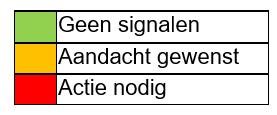 Welbevinden Welbevinden Welbevinden Welbevinden Welbevinden Welbevinden Welbevinden Welbevinden VeiligheidsbelevingVeiligheidsbelevingVeiligheidsbelevingVeiligheidsbelevingVeiligheidsbelevingVeiligheidsbelevingVeiligheidsbelevingVeiligheidsbelevingOndervindt agressie (Kanjer) Aantasting (SCOL) Pesten (KIVA) Pestbeleving (ZIEN) Ondervindt agressie (Kanjer) Aantasting (SCOL) Pesten (KIVA) Pestbeleving (ZIEN) Ondervindt agressie (Kanjer) Aantasting (SCOL) Pesten (KIVA) Pestbeleving (ZIEN) Ondervindt agressie (Kanjer) Aantasting (SCOL) Pesten (KIVA) Pestbeleving (ZIEN) Ondervindt agressie (Kanjer) Aantasting (SCOL) Pesten (KIVA) Pestbeleving (ZIEN) Ondervindt agressie (Kanjer) Aantasting (SCOL) Pesten (KIVA) Pestbeleving (ZIEN) Ondervindt agressie (Kanjer) Aantasting (SCOL) Pesten (KIVA) Pestbeleving (ZIEN) Ondervindt agressie (Kanjer) Aantasting (SCOL) Pesten (KIVA) Pestbeleving (ZIEN) 23-2423-2424-2524-2525-2625-2626-2726-2723-2423-2424-2524-2525-2625-2626-2726-2723-2423-2424-2524-2525-2625-2626-2726-27NajaarVoorjaarNajaarVoorjaarNajaarVoorjaarNajaarVoorjaarNajaarVoorjaarNajaarVoorjaarNajaarVoorjaarNajaarVoorjaarNajaarVoorjaarNajaarVoorjaarNajaarVoorjaarNajaarVoorjaarPrinsenhofZienAantal meldingen pest coördinatorAantal meldingen pest coördinatorAantal leerkrachten met certificaatN.V.TAantal leerkrachten met certificaatN.V.TAantal OOP met certificaatN.V.T.Aantal OOP met certificaatN.V.T.Actie op zorgsignaalWieMonitorResultaatgebiedBespreken sociale veiligheidsmonitorAfname PTPMTDirecteurTandemgesprekPTPOP2VS1